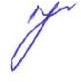 ОПИСАНИЕ МЕСТОПОЛОЖЕНИЯ ГРАНИЦПубличный сервитут для размещения объекта электросетевого хозяйства "Воздушная линия 110кВ ЮУГРЭС - Еманжелинка (Литеры 28Л2, 28Л3)"(наименование объекта, местоположение границ которого описано (далее - объект)Раздел 1Раздел 2Cxeмa pacпoлoжeния гpaниц пyблиuнoгo cepвитyтa oбъeктaЛист № 1ПС 110/35/6 кВ ЕманжелинкаЛист № 2Лист № 3Лист № 4Лист № 5Лист № 6Лист № 7Лист № 8Лист № 9Лист № 10Лист № 11Лист № 12Лист № 13Лист № 14Масштаб 1:70000Используемые условные знаки и обозначения:№1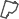 74:07:0202118:34:3474:07:02021181номер опорыграница публичного сервитутаграница кадастрового деленияграница населенного пункта, муниципального образованияграница земельного участка, имеющегося в ЕГРНграница ОКС, имеющаяся в ЕГРНграница охранной зоны, имеющейся в ЕГРНкадастровый номер земельного участка, имеющегося в ЕГРНномер кадастрового кварталаобозначение характерных точек границCxeмa pacпoлoжeния гpaниц пyблиuнoгo cepвитyтa oбъeктa:2074:07:5500001п. КленовкаЛист № 1ПС 110/35/6 кВ Еманжелинка:127147	148:30№176:135:2861462:1481:2702:180:1283№175:268:147:129:4274:07:0702001145:137:193	4	№174:250:249№171:183№172143:1286144№1735:4:140:2:126:141Челябинская область, Еткульский район74:07:1602004:133142:128:181:2847:127:131Масштаб 1:5000Используемые условные знаки и обозначения:№1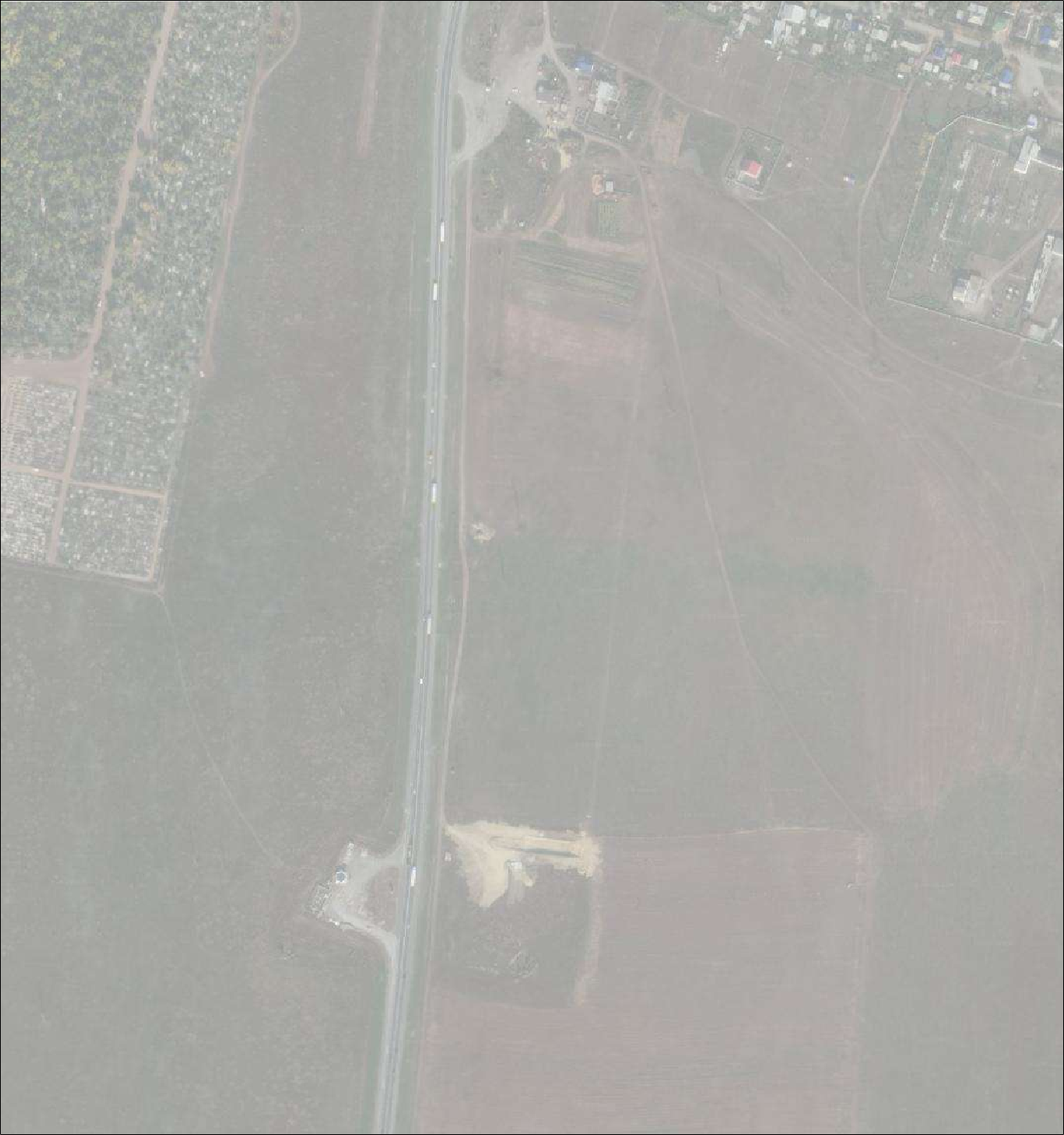 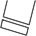 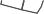 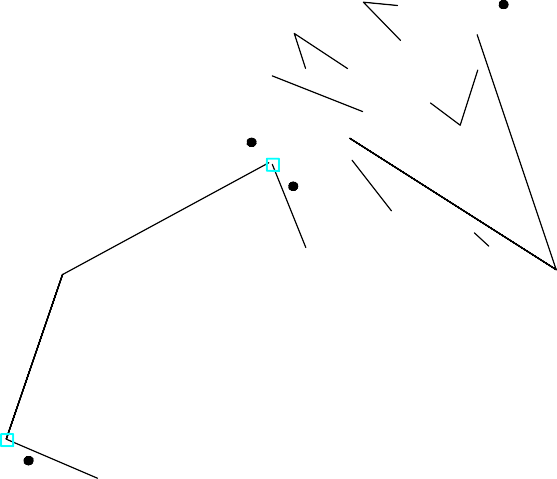 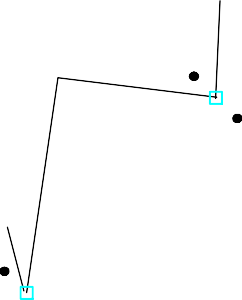 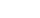 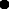 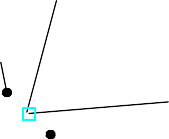 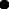 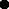 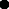 74:07:0202118:34:3474:07:02021181номер опорыграница публичного сервитутаграница кадастрового деленияграница населенного пункта, муниципального образованияграница земельного участка, имеющегося в ЕГРНграница ОКС, имеющаяся в ЕГРНграница охранной зоны, имеющейся в ЕГРНкадастровый номер земельного участка, имеющегося в ЕГРНномер кадастрового кварталаобозначение характерных точек границCxeмa pacпoлoжeния гpaниц пyблиuнoгo cepвитyтa oбъeктaЛист № 274:07:0702001:249Челябинская область, Еткульский район№170Ж/д:1281418№1691409:170:128:95№168139:432	:610	:267№167138:22511№166:11413712Масштаб 1:5000Используемые условные знаки и обозначения:№1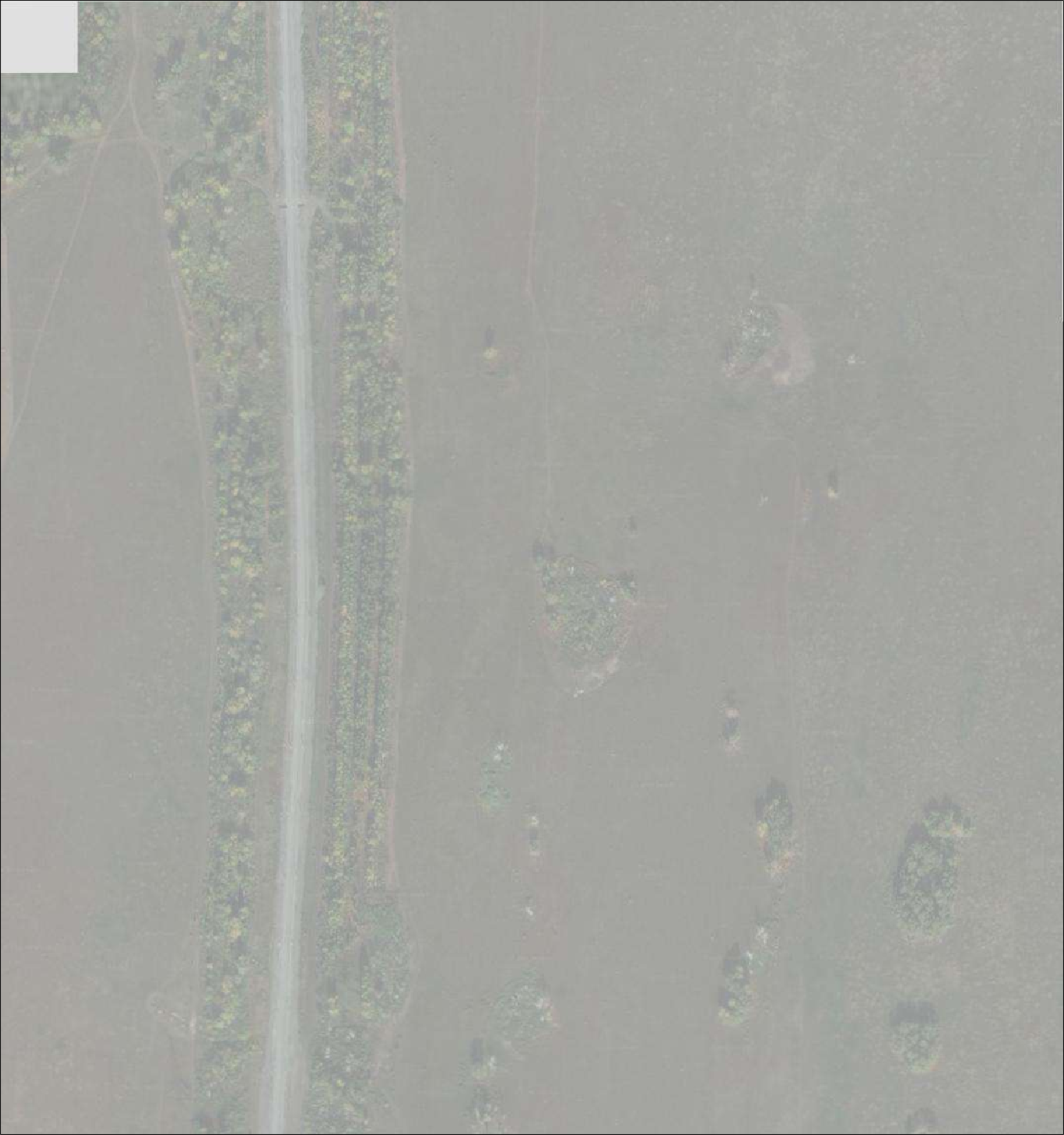 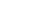 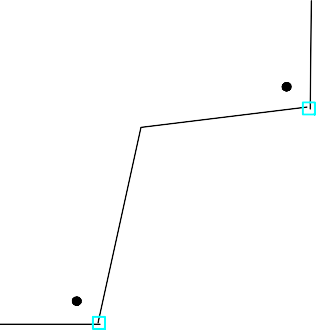 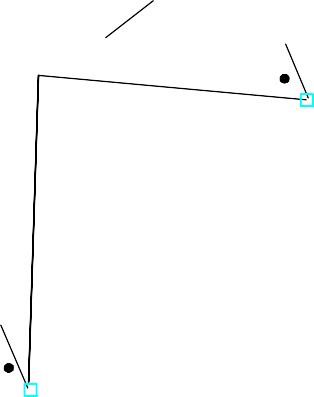 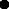 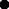 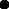 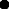 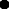 74:07:0202118:34:3474:07:02021181номер опорыграница публичного сервитутаграница кадастрового деленияграница населенного пункта, муниципального образованияграница земельного участка, имеющегося в ЕГРНграница ОКС, имеющаяся в ЕГРНграница охранной зоны, имеющейся в ЕГРНкадастровый номер земельного участка, имеющегося в ЕГРНномер кадастрового кварталаобозначение характерных точек границCxeмa pacпoлoжeния гpaниц пyблиuнoгo cepвитyтa oбъeктa74:07:0702002:432:114№16513613:170:267Лист № 3№16413514Челябинская область, Еткульский район74:07:0702001№163:508134	15:282Ж/д:6:114№162133	16132	17№161:10874:07:1100001:18:83Масштаб 1:5000Используемые условные знаки и обозначения:№1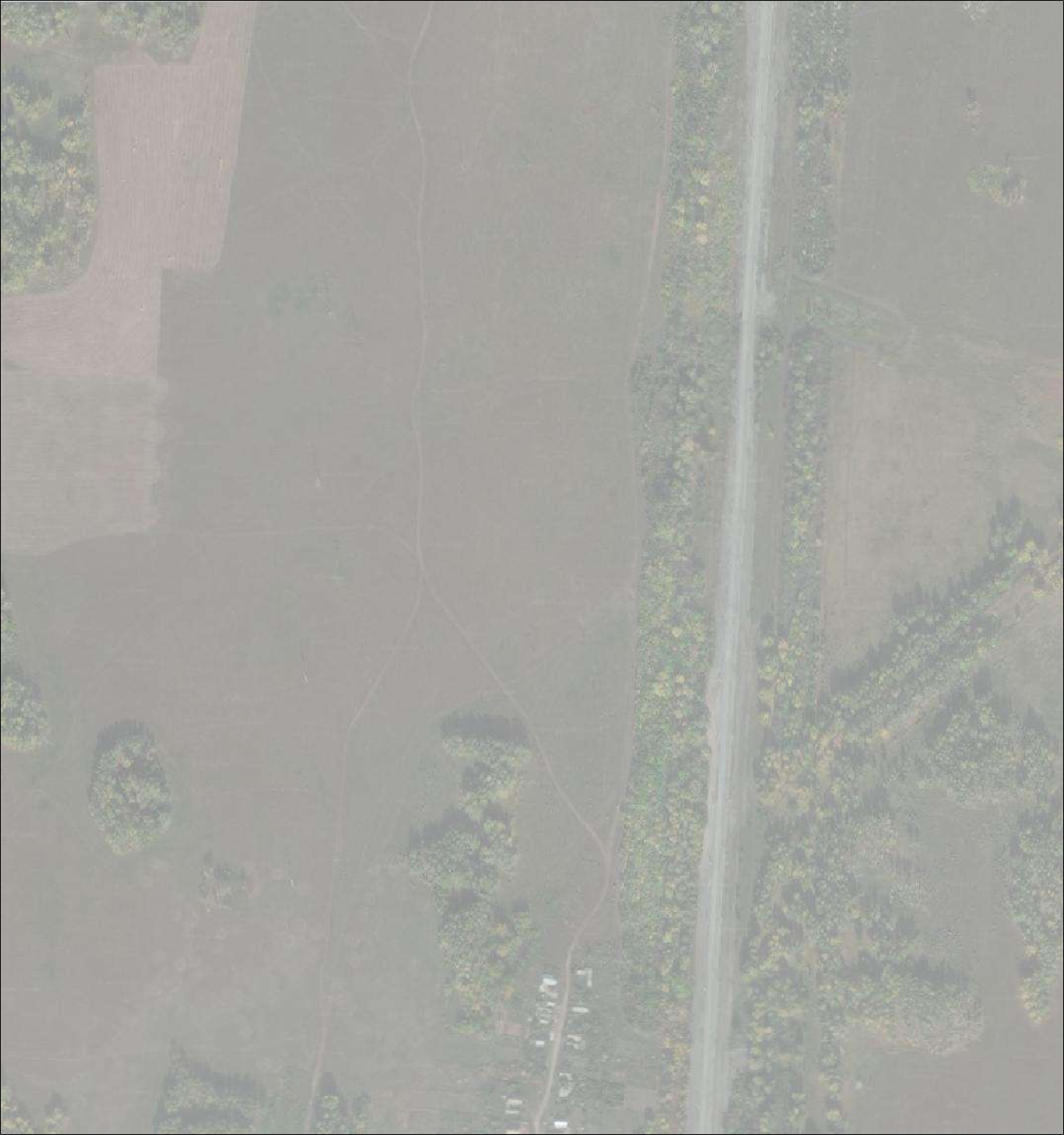 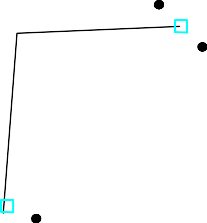 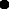 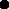 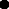 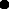 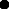 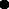 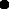 74:07:0202118:34:3474:07:02021181номер опорыграница публичного сервитутаграница кадастрового деленияграница населенного пункта, муниципального образованияграница земельного участка, имеющегося в ЕГРНграница ОКС, имеющаяся в ЕГРНграница охранной зоны, имеющейся в ЕГРНкадастровый номер земельного участка, имеющегося в ЕГРНномер кадастрового кварталаобозначение характерных точек границCxeмa pacпoлoжeния гpaниц пyблиuнoгo cepвитyтa oбъeктa13118№160:9	:80Лист № 474:07:0702002:282:114130№15919:6:98:287ст. Таянды:59:34129	2074:07:1100001:278Челябинская область, Еткульский район№158№157128	21:97:88:4:64:51:69:100:62:39:107:87Ж/д:6:262:280:11412722№156:85:70:42№155:8612623Масштаб 1:5000Используемые условные знаки и обозначения:№1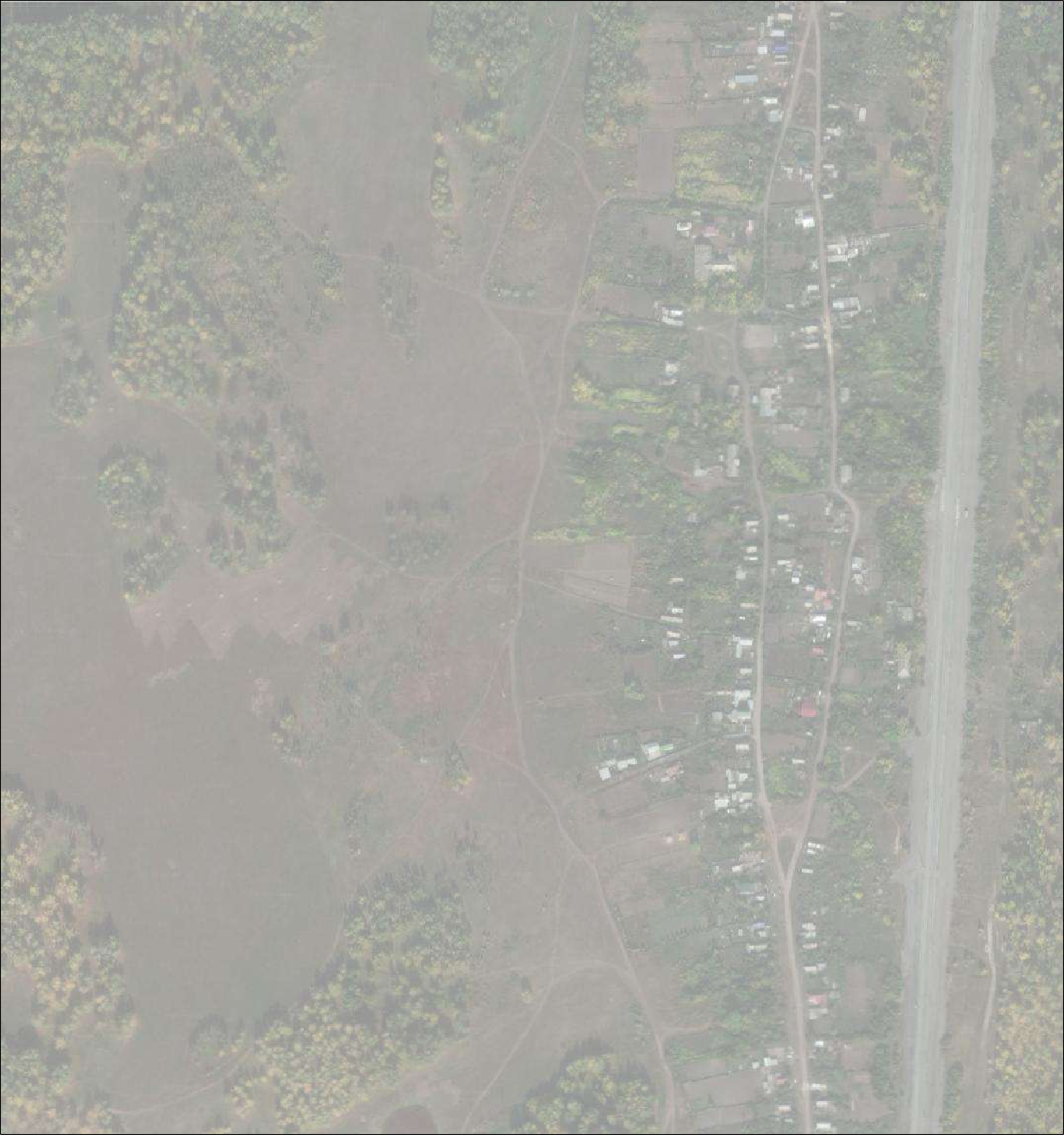 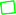 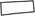 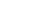 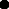 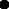 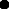 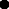 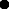 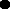 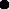 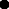 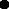 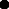 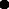 74:07:0202118:34:3474:07:02021181номер опорыграница публичного сервитутаграница кадастрового деленияграница населенного пункта, муниципального образованияграница земельного участка, имеющегося в ЕГРНграница ОКС, имеющаяся в ЕГРНграница охранной зоны, имеющейся в ЕГРНкадастровый номер земельного участка, имеющегося в ЕГРНномер кадастрового кварталаобозначение характерных точек границCxeмa pacпoлoжeния гpaниц пyблиuнoгo cepвитyтa oбъeктa:3523Лист № 5:283№154125	2474:07:1100001ст. Таянды:96:65:114124№1532574:07:0702002№152Ж/дЧелябинская область, Еткульский район123	26	:6:114:506122	27№151:506Масштаб 1:5000Используемые условные знаки и обозначения:№1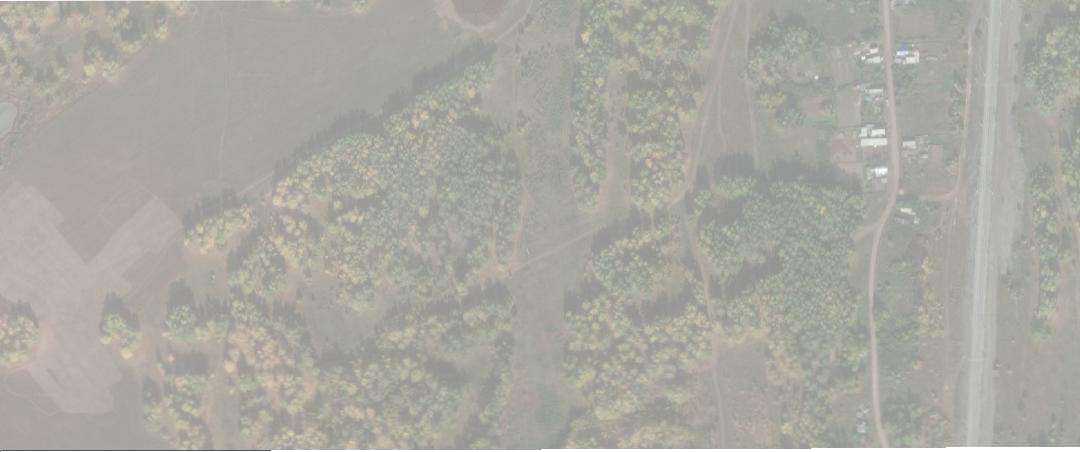 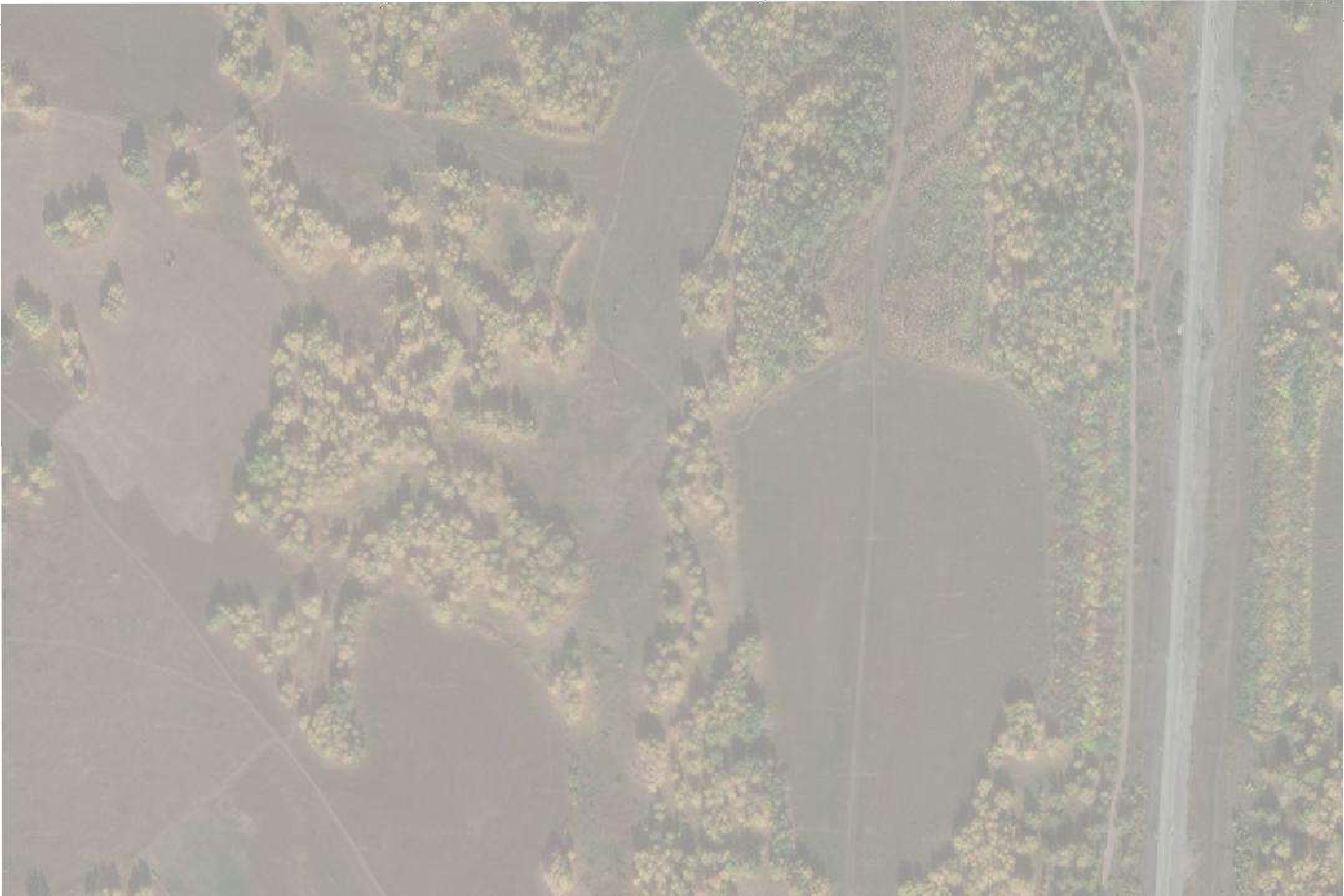 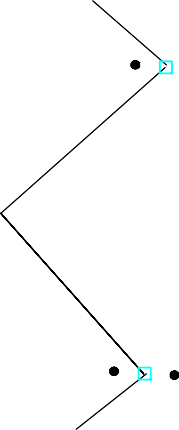 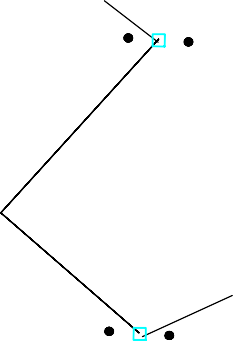 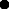 74:07:0202118:34:3474:07:02021181номер опорыграница публичного сервитутаграница кадастрового деленияграница населенного пункта, муниципального образованияграница земельного участка, имеющегося в ЕГРНграница ОКС, имеющаяся в ЕГРНграница охранной зоны, имеющейся в ЕГРНкадастровый номер земельного участка, имеющегося в ЕГРНномер кадастрового кварталаобозначение характерных точек границCxeмa pacпoлoжeния гpaниц пyблиuнoгo cepвитyтa oбъeктa№150121	28Лист № 6:114120№1492974:07:0702002:506№148119	30Ж/д:3427№147:114118	31:506:6№146117	32Челябинская область, Еткульский район:194:114116№14533Масштаб 1:5000Используемые условные знаки и обозначения:№1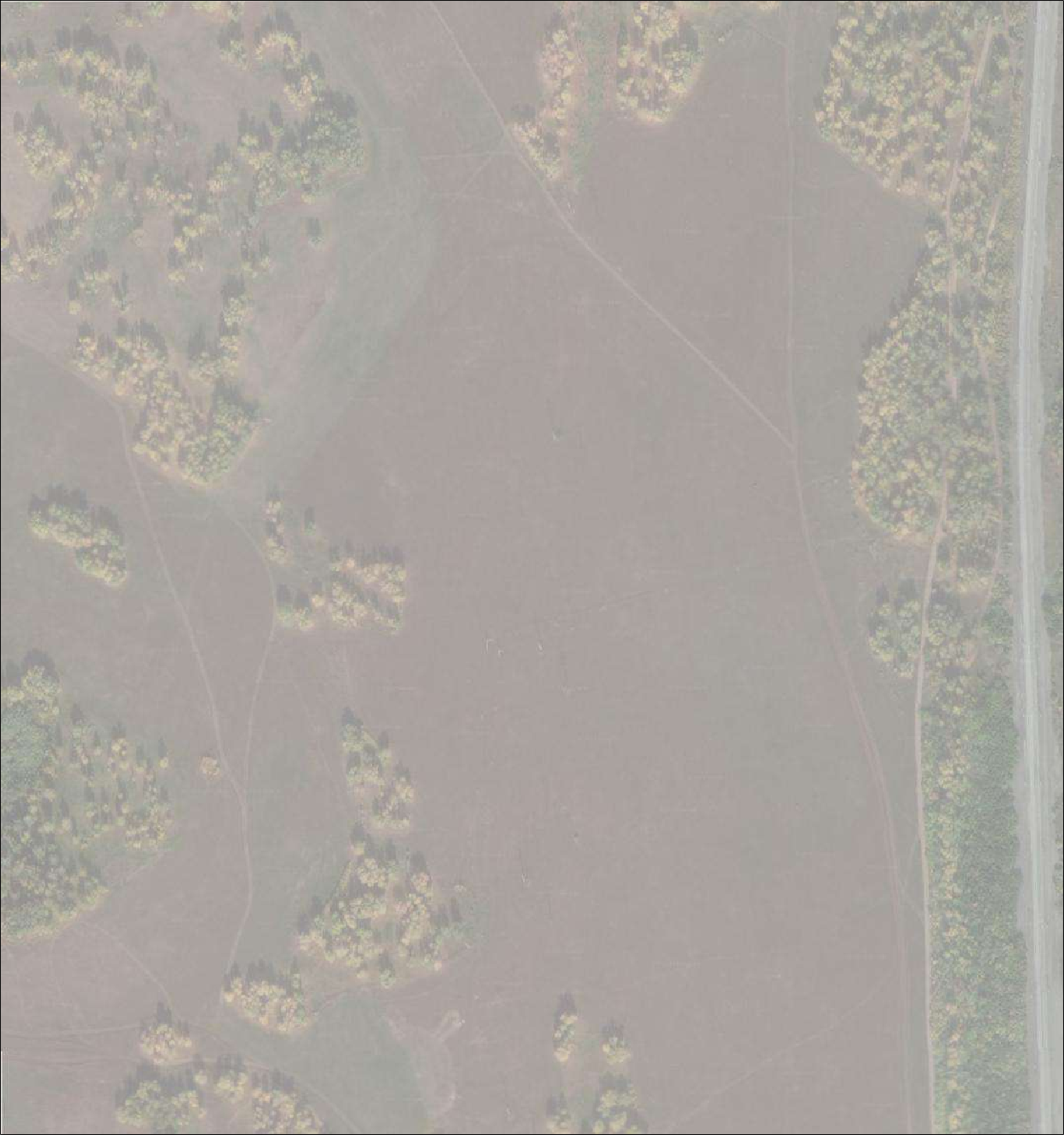 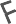 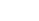 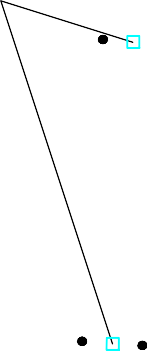 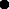 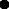 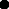 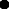 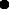 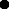 74:07:0202118:34:3474:07:02021181номер опорыграница публичного сервитутаграница кадастрового деленияграница населенного пункта, муниципального образованияграница земельного участка, имеющегося в ЕГРНграница ОКС, имеющаяся в ЕГРНграница охранной зоны, имеющейся в ЕГРНкадастровый номер земельного участка, имеющегося в ЕГРНномер кадастрового кварталаобозначение характерных точек границCxeмa pacпoлoжeния гpaниц пyблиuнoгo cepвитyтa oбъeктaЛист № 7№144115	34Челябинская область, Еткульский район74:07:0702002:114:342711435№14311336№142:432:3356	:3303:459:114№141:499:497112	37:460:3356№140111	38Масштаб 1:5000Используемые условные знаки и обозначения:№1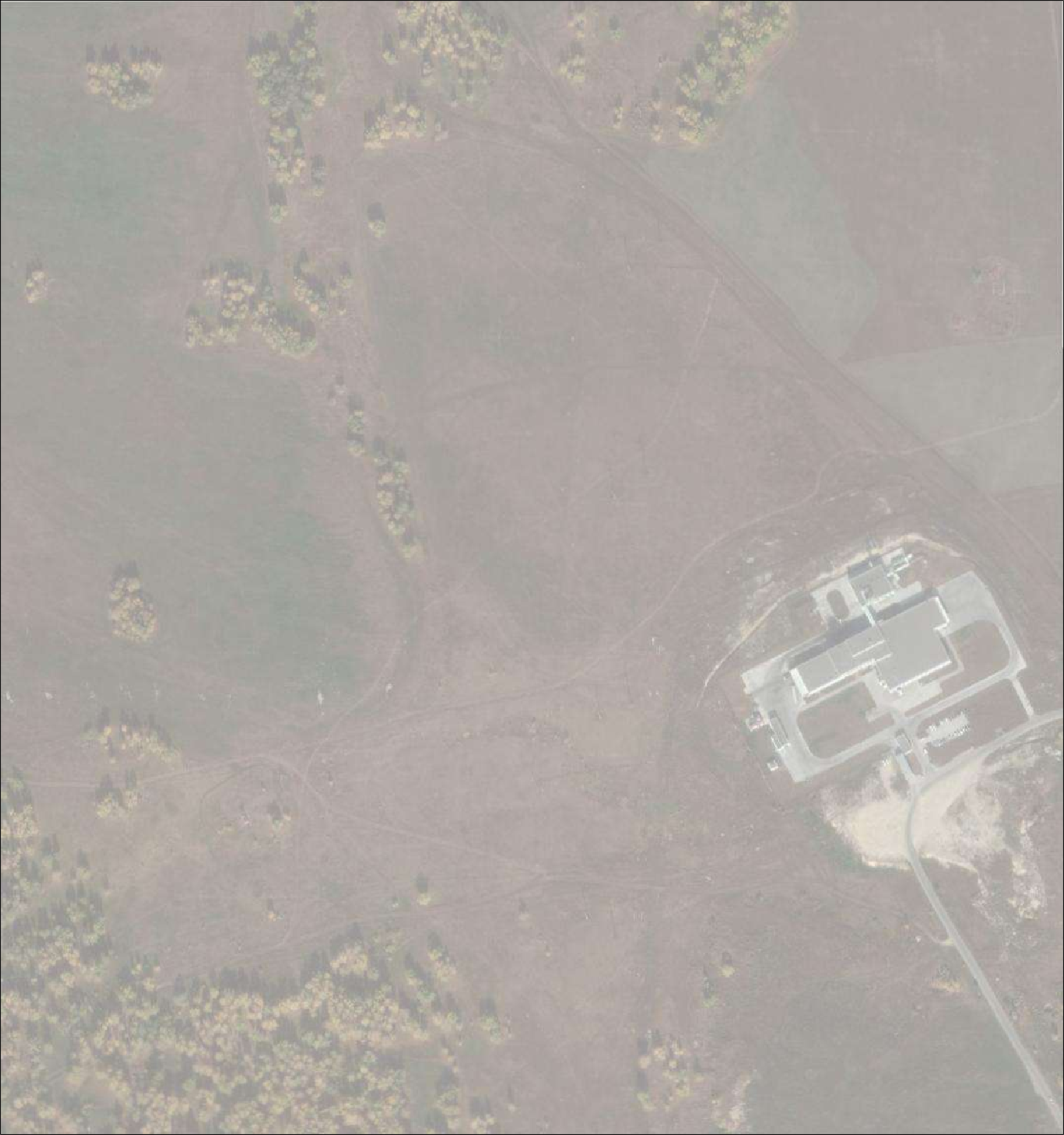 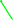 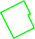 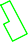 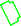 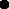 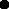 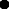 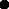 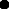 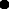 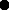 74:07:0202118:34:3474:07:02021181номер опорыграница публичного сервитутаграница кадастрового деленияграница населенного пункта, муниципального образованияграница земельного участка, имеющегося в ЕГРНграница ОКС, имеющаяся в ЕГРНграница охранной зоны, имеющейся в ЕГРНкадастровый номер земельного участка, имеющегося в ЕГРНномер кадастрового кварталаобозначение характерных точек границCxeмa pacпoлoжeния гpaниц пyблиuнoгo cepвитyтa oбъeктa:467110:114:11439№139№138:459Лист № 8109	40:3303:430:432:11410841№13774:07:0702002:3356:459:3427№136Челябинская область, Еткульский район:114107	42:11410643№135:458:432Масштаб 1:5000Используемые условные знаки и обозначения:№1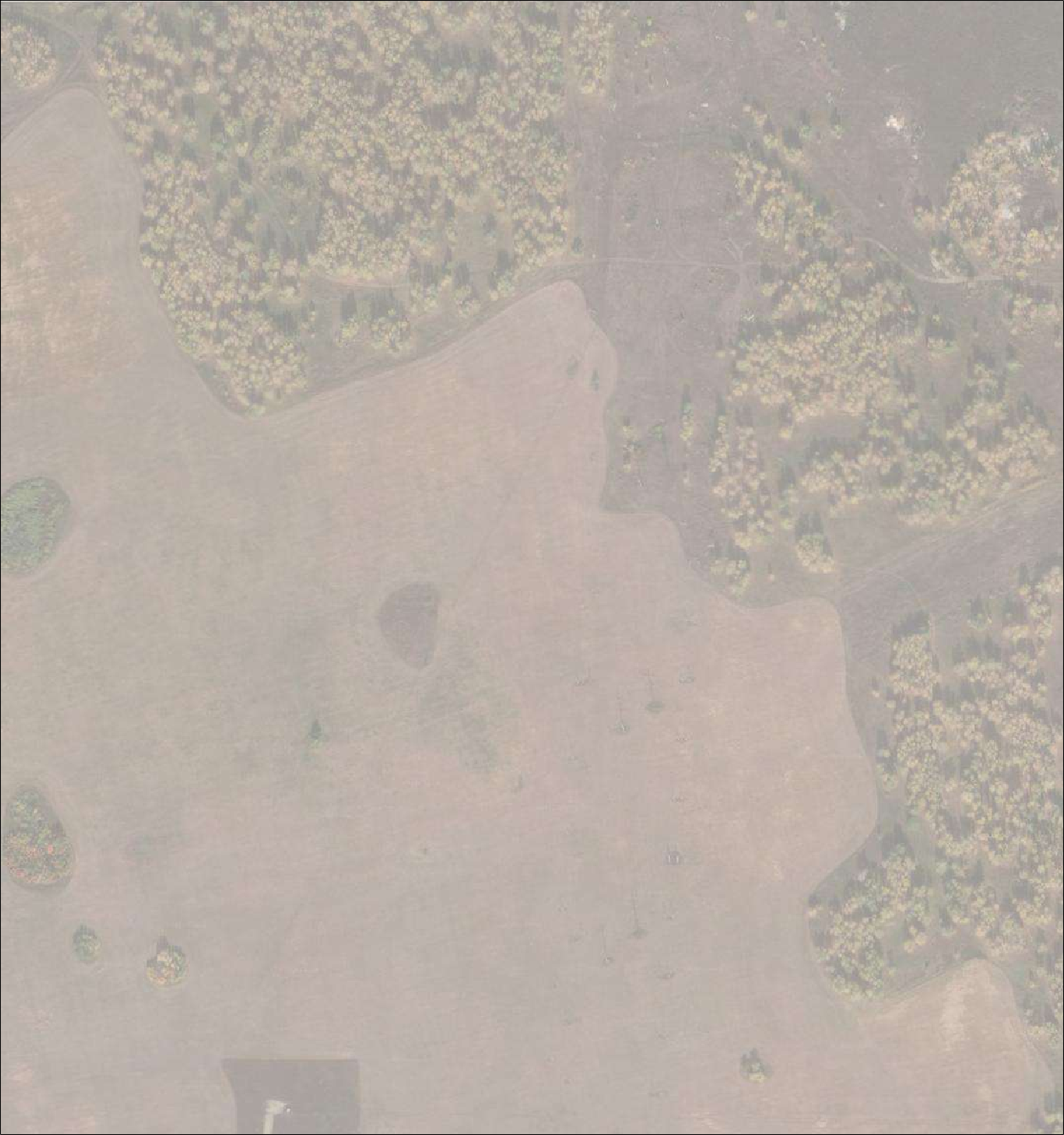 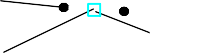 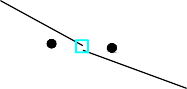 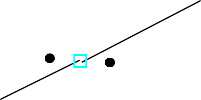 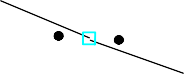 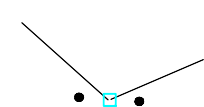 74:07:0202118:34:3474:07:02021181номер опорыграница публичного сервитутаграница кадастрового деленияграница населенного пункта, муниципального образованияграница земельного участка, имеющегося в ЕГРНграница ОКС, имеющаяся в ЕГРНграница охранной зоны, имеющейся в ЕГРНкадастровый номер земельного участка, имеющегося в ЕГРНномер кадастрового кварталаобозначение характерных точек границCxeмa pacпoлoжeния гpaниц пyблиuнoгo cepвитyтa oбъeктa№134Лист № 9105	44:114:459:114104	45:433№133:458:3427:565103:114№13246:46174:07:0702002Челябинская область, Еткульский район:11410247№131:461:114101	48:3356№130Масштаб 1:5000Используемые условные знаки и обозначения:№1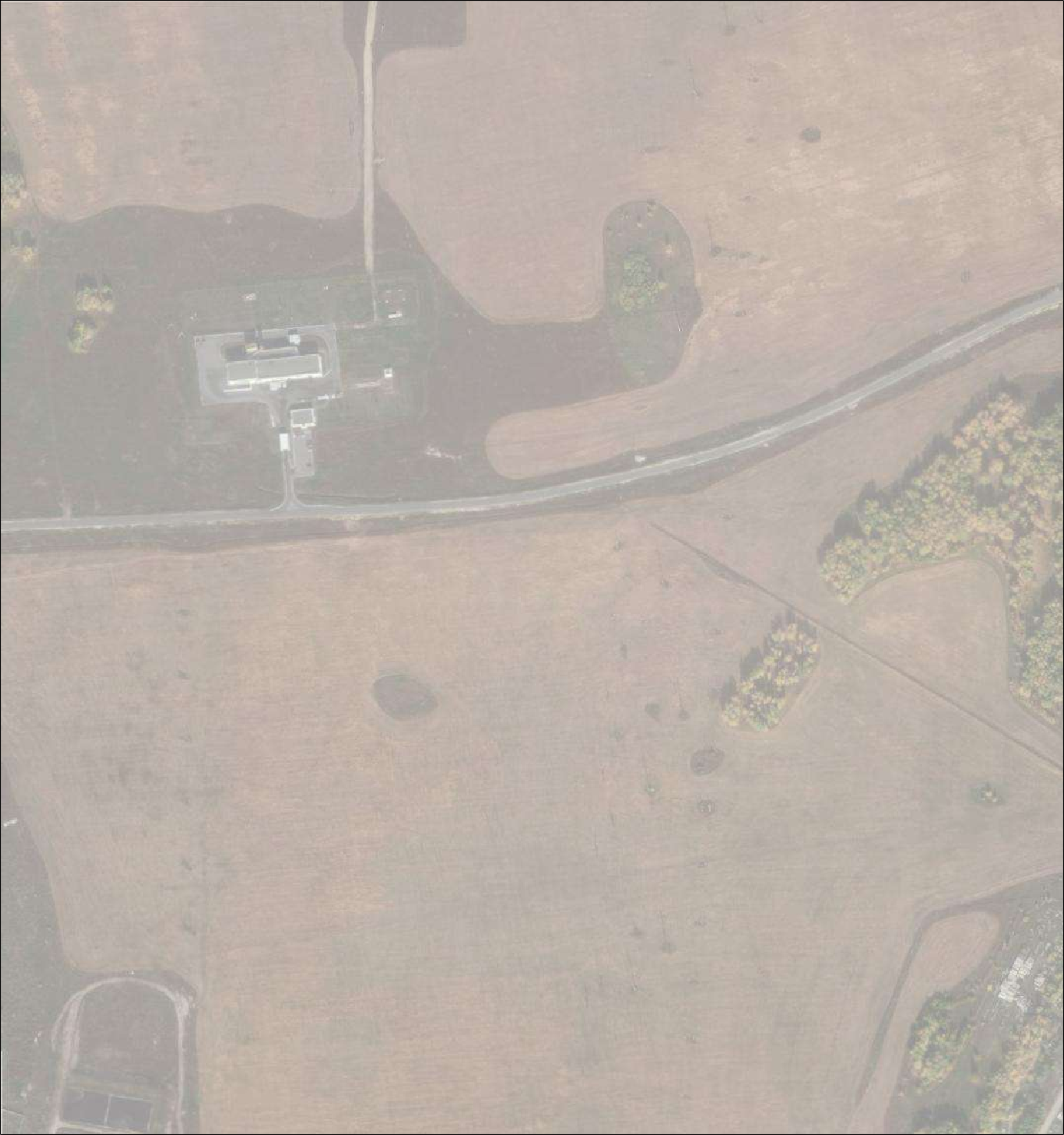 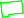 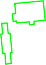 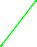 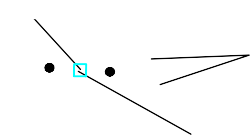 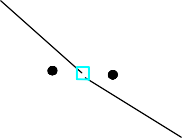 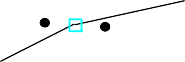 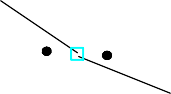 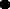 74:07:0202118:34:3474:07:02021181номер опорыграница публичного сервитутаграница кадастрового деленияграница населенного пункта, муниципального образованияграница земельного участка, имеющегося в ЕГРНграница ОКС, имеющаяся в ЕГРНграница охранной зоны, имеющейся в ЕГРНкадастровый номер земельного участка, имеющегося в ЕГРНномер кадастрового кварталаобозначение характерных точек границCxeмa pacпoлoжeния гpaниц пyблиuнoгo cepвитyтa oбъeктa:458:11410049№129:461Лист № 1074:07:0702002Челябинская область, Еткульский район:461№128:3427	99	50:114:1149851№127:114:3356:356:417   97965253	№126№125:356:3356:483:478:32295:12854:905№124:322	94:128№12355:266:445:3356Масштаб 1:5000Используемые условные знаки и обозначения:№1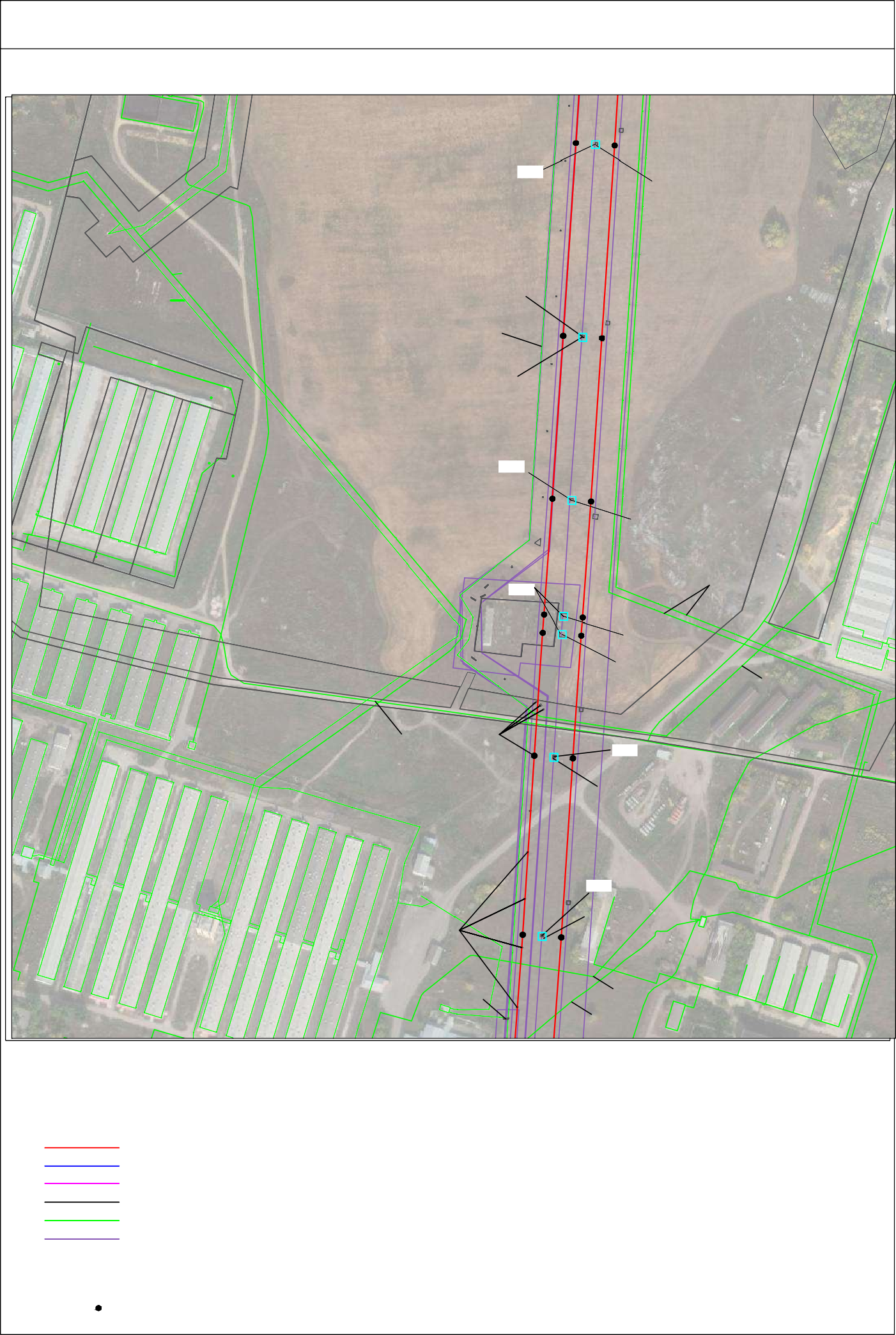 74:07:0202118:34:3474:07:02021181номер опорыграница публичного сервитутаграница кадастрового деленияграница населенного пункта, муниципального образованияграница земельного участка, имеющегося в ЕГРНграница ОКС, имеющаяся в ЕГРНграница охранной зоны, имеющейся в ЕГРНкадастровый номер земельного участка, имеющегося в ЕГРНномер кадастрового кварталаобозначение характерных точек границCxeмa pacпoлoжeния гpaниц пyблиuнoгo cepвитyтa oбъeктa:90593:32256№122Лист № 11:3356:12874:07:0702002:463(2):421:498:463(3):490:322:13892:128:335657№121:465:471Челябинская область, Еткульский район:431:464:11491	58:463(1)№120:456:752:457№11990:11459:442:347№11889:11460Масштаб 1:5000Используемые условные знаки и обозначения:№1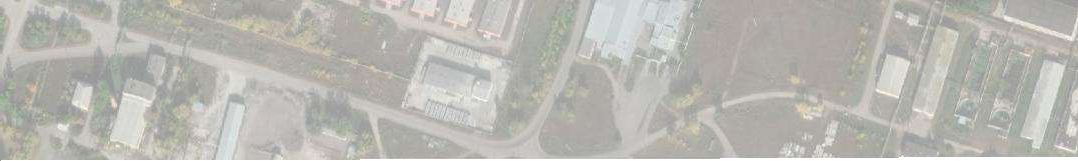 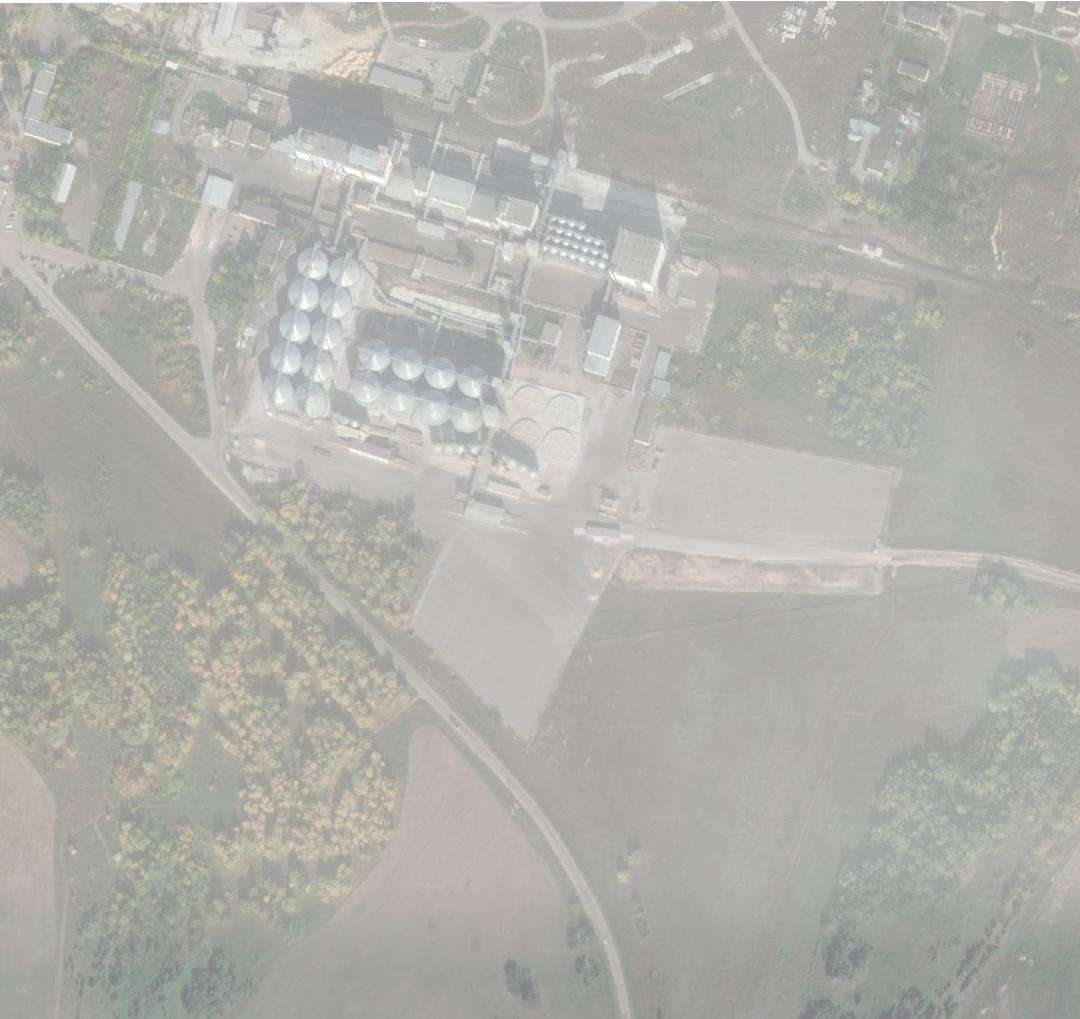 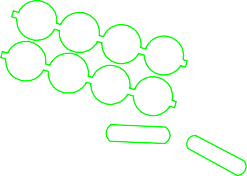 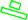 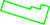 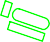 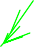 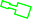 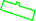 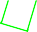 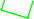 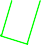 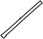 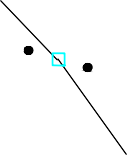 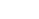 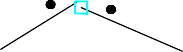 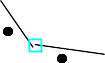 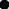 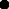 74:07:0202118:34:3474:07:02021181номер опорыграница публичного сервитутаграница кадастрового деленияграница населенного пункта, муниципального образованияграница земельного участка, имеющегося в ЕГРНграница ОКС, имеющаяся в ЕГРНграница охранной зоны, имеющейся в ЕГРНкадастровый номер земельного участка, имеющегося в ЕГРНномер кадастрового кварталаобозначение характерных точек границCxeмa pacпoлoжeния гpaниц пyблиuнoгo cepвитyтa oбъeктa88	:114Лист № 1261№117:321:45687	:1146274:07:0702002:752№116Челябинская область, Еткульский район№11586	:11463:75285	:11464№114:456:456Масштаб 1:5000Используемые условные знаки и обозначения:№1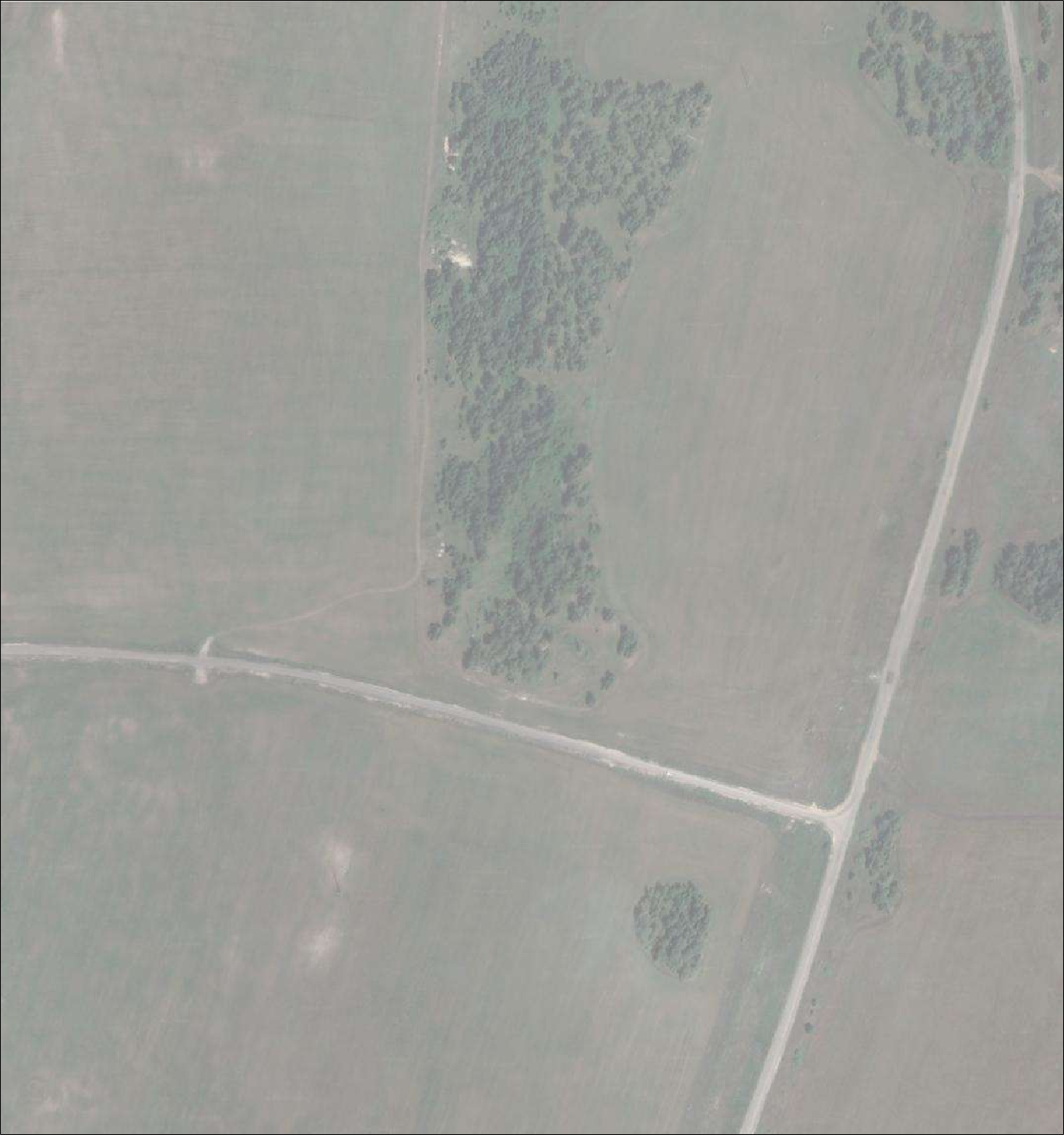 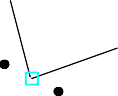 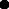 74:07:0202118:34:3474:07:02021181номер опорыграница публичного сервитутаграница кадастрового деленияграница населенного пункта, муниципального образованияграница земельного участка, имеющегося в ЕГРНграница ОКС, имеющаяся в ЕГРНграница охранной зоны, имеющейся в ЕГРНкадастровый номер земельного участка, имеющегося в ЕГРНномер кадастрового кварталаобозначение характерных точек границCxeмa pacпoлoжeния гpaниц пyблиuнoгo cepвитyтa oбъeктa84:114	65Лист № 13№113:75283	:11466Челябинская область, Увельский район№11274:07:0702002:57882	:11467:45674:21:0103003№111Челябинская область, Еткульский район81	:114№11068:565:128№10980Челябинская область,Еманжелинский районп. Красногорский69	74:28:0307002Масштаб 1:5000Используемые условные знаки и обозначения:№1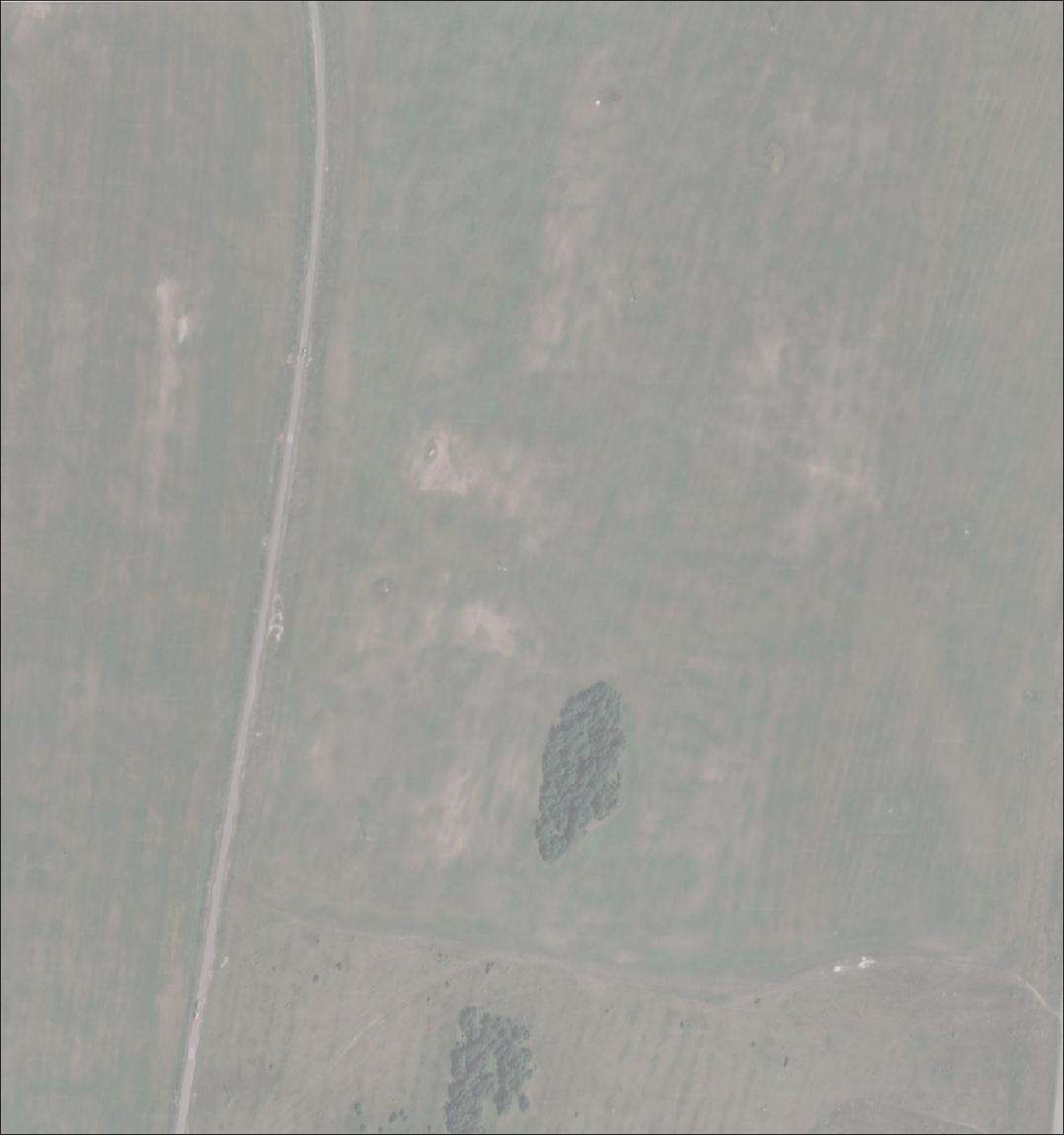 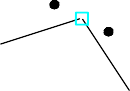 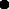 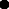 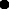 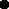 74:07:0202118:34:3474:07:02021181номер опорыграница публичного сервитутаграница кадастрового деленияграница населенного пункта, муниципального образованияграница земельного участка, имеющегося в ЕГРНграница ОКС, имеющаяся в ЕГРНграница охранной зоны, имеющейся в ЕГРНкадастровый номер земельного участка, имеющегося в ЕГРНномер кадастрового кварталаобозначение характерных точек границCxeмa pacпoлoжeния гpaниц пyблиuнoгo cepвитyтa oбъeктaЛист № 14№108:578Челябинская область, Увельский район79:288	7074:28:030700274:21:010300378№10771п. Красногорский:5757772№10676	№105:565Челябинская область, Еманжелинский район73:5767574Масштаб 1:5000Используемые условные знаки и обозначения:№1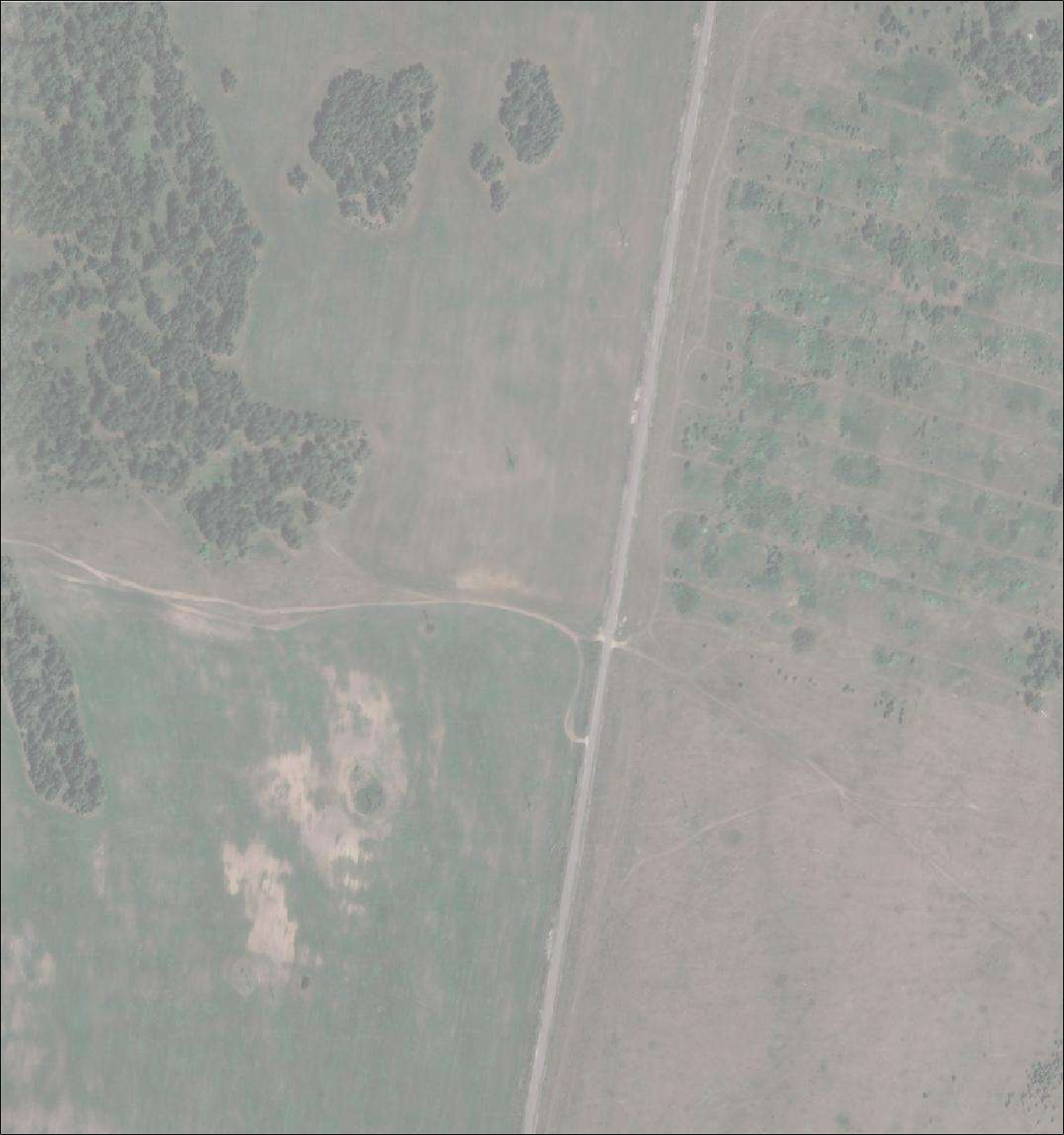 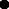 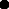 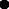 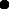 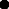 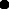 74:07:0202118:34:3474:07:02021181номер опорыграница публичного сервитутаграница кадастрового деленияграница населенного пункта, муниципального образованияграница земельного участка, имеющегося в ЕГРНграница ОКС, имеющаяся в ЕГРНграница охранной зоны, имеющейся в ЕГРНкадастровый номер земельного участка, имеющегося в ЕГРНномер кадастрового кварталаобозначение характерных точек границХодатайство об установлении публичного сервитутаХодатайство об установлении публичного сервитутаХодатайство об установлении публичного сервитутаХодатайство об установлении публичного сервитутаХодатайство об установлении публичного сервитутаХодатайство об установлении публичного сервитута1Министерство имущества Челябинский области(наименование органа, принимающего решение об установлении публичного сервитута)Министерство имущества Челябинский области(наименование органа, принимающего решение об установлении публичного сервитута)Министерство имущества Челябинский области(наименование органа, принимающего решение об установлении публичного сервитута)Министерство имущества Челябинский области(наименование органа, принимающего решение об установлении публичного сервитута)Министерство имущества Челябинский области(наименование органа, принимающего решение об установлении публичного сервитута)Министерство имущества Челябинский области(наименование органа, принимающего решение об установлении публичного сервитута)2Сведения о лице, представившем ходатайство об установлении публичного сервитута (далее - заявитель):Сведения о лице, представившем ходатайство об установлении публичного сервитута (далее - заявитель):Сведения о лице, представившем ходатайство об установлении публичного сервитута (далее - заявитель):Сведения о лице, представившем ходатайство об установлении публичного сервитута (далее - заявитель):Сведения о лице, представившем ходатайство об установлении публичного сервитута (далее - заявитель):Сведения о лице, представившем ходатайство об установлении публичного сервитута (далее - заявитель):2.1Полное наименованиеПолное наименованиеПолное наименованиеОткрытое акционерное общество«Межрегиональная распределительная сетевая компания Урала» Открытое акционерное общество«Межрегиональная распределительная сетевая компания Урала» Открытое акционерное общество«Межрегиональная распределительная сетевая компания Урала» 2.2Сокращенное наименованиеСокращенное наименованиеСокращенное наименованиеОАО «МРСК Урала»ОАО «МРСК Урала»ОАО «МРСК Урала»2.3Организационно-правовая формаОрганизационно-правовая формаОрганизационно-правовая формаОткрытое акционерное обществоОткрытое акционерное обществоОткрытое акционерное общество2.4Почтовый адрес (индекс, субъект Российской Федерации, населенный пункт, улица, дом)Почтовый адрес (индекс, субъект Российской Федерации, населенный пункт, улица, дом)Почтовый адрес (индекс, субъект Российской Федерации, населенный пункт, улица, дом)620026, Свердловская обл.,г. Екатеринбург, ул. Мамина-Сибиряка, д.140620026, Свердловская обл.,г. Екатеринбург, ул. Мамина-Сибиряка, д.140620026, Свердловская обл.,г. Екатеринбург, ул. Мамина-Сибиряка, д.1402.5Фактический адрес (индекс, субъект Российской Федерации, населенный пункт, улица, дом)Фактический адрес (индекс, субъект Российской Федерации, населенный пункт, улица, дом)Фактический адрес (индекс, субъект Российской Федерации, населенный пункт, улица, дом)454000, Челябинская обл., г. Челябинск, пл. Революции, 5454000, Челябинская обл., г. Челябинск, пл. Революции, 5454000, Челябинская обл., г. Челябинск, пл. Революции, 52.6Адрес электронной почтыАдрес электронной почтыАдрес электронной почтыche@rosseti-ural.ruche@rosseti-ural.ruche@rosseti-ural.ru2.7ОГРНОГРНОГРН1056604000970105660400097010566040009702.8ИННИННИНН6671163413667116341366711634133Сведения о представителе заявителя:Сведения о представителе заявителя:Сведения о представителе заявителя:Сведения о представителе заявителя:Сведения о представителе заявителя:Сведения о представителе заявителя:3.1ФамилияФамилияФамилияУхановУхановУханов3.1ИмяИмяИмяЮрийЮрийЮрий3.1Отчество (при наличии)Отчество (при наличии)Отчество (при наличии)АлександровичАлександровичАлександрович3.2Адрес электронной почтыАдрес электронной почтыАдрес электронной почтыvzr35@yandex.ruvzr35@yandex.ruvzr35@yandex.ru3.3ТелефонТелефонТелефон8(8172) 33-20-40, 8(8172) 33-30-408(8172) 33-20-40, 8(8172) 33-30-408(8172) 33-20-40, 8(8172) 33-30-403.4Наименование и реквизиты документа, подтверждающего полномочия представителя заявителяНаименование и реквизиты документа, подтверждающего полномочия представителя заявителяНаименование и реквизиты документа, подтверждающего полномочия представителя заявителяДоверенность ЧЭ-421 от 14.01.2022 г.Доверенность ЧЭ-421 от 14.01.2022 г.Доверенность ЧЭ-421 от 14.01.2022 г.4Прошу установить публичный сервитут в отношении земель и (или) земельного(ых) участка(ов) в целях (указываются цели, предусмотренные статьей 39.37 Земельного кодекса Российской Федерации или статьей 3.6 Федерального закона от 25 октября 2001 г. N 137-ФЗ "О введении в действие Земельного кодекса Российской Федерации"): размещения объекта электросетевого хозяйства «Воздушная линия 110кВ ЮУГРЭС - Еманжелинка (Литеры 28Л2, 28Л3)» в соответствии с п.1 статьи 39.37 Земельного кодекса Российской Федерации.Прошу установить публичный сервитут в отношении земель и (или) земельного(ых) участка(ов) в целях (указываются цели, предусмотренные статьей 39.37 Земельного кодекса Российской Федерации или статьей 3.6 Федерального закона от 25 октября 2001 г. N 137-ФЗ "О введении в действие Земельного кодекса Российской Федерации"): размещения объекта электросетевого хозяйства «Воздушная линия 110кВ ЮУГРЭС - Еманжелинка (Литеры 28Л2, 28Л3)» в соответствии с п.1 статьи 39.37 Земельного кодекса Российской Федерации.Прошу установить публичный сервитут в отношении земель и (или) земельного(ых) участка(ов) в целях (указываются цели, предусмотренные статьей 39.37 Земельного кодекса Российской Федерации или статьей 3.6 Федерального закона от 25 октября 2001 г. N 137-ФЗ "О введении в действие Земельного кодекса Российской Федерации"): размещения объекта электросетевого хозяйства «Воздушная линия 110кВ ЮУГРЭС - Еманжелинка (Литеры 28Л2, 28Л3)» в соответствии с п.1 статьи 39.37 Земельного кодекса Российской Федерации.Прошу установить публичный сервитут в отношении земель и (или) земельного(ых) участка(ов) в целях (указываются цели, предусмотренные статьей 39.37 Земельного кодекса Российской Федерации или статьей 3.6 Федерального закона от 25 октября 2001 г. N 137-ФЗ "О введении в действие Земельного кодекса Российской Федерации"): размещения объекта электросетевого хозяйства «Воздушная линия 110кВ ЮУГРЭС - Еманжелинка (Литеры 28Л2, 28Л3)» в соответствии с п.1 статьи 39.37 Земельного кодекса Российской Федерации.Прошу установить публичный сервитут в отношении земель и (или) земельного(ых) участка(ов) в целях (указываются цели, предусмотренные статьей 39.37 Земельного кодекса Российской Федерации или статьей 3.6 Федерального закона от 25 октября 2001 г. N 137-ФЗ "О введении в действие Земельного кодекса Российской Федерации"): размещения объекта электросетевого хозяйства «Воздушная линия 110кВ ЮУГРЭС - Еманжелинка (Литеры 28Л2, 28Л3)» в соответствии с п.1 статьи 39.37 Земельного кодекса Российской Федерации.Прошу установить публичный сервитут в отношении земель и (или) земельного(ых) участка(ов) в целях (указываются цели, предусмотренные статьей 39.37 Земельного кодекса Российской Федерации или статьей 3.6 Федерального закона от 25 октября 2001 г. N 137-ФЗ "О введении в действие Земельного кодекса Российской Федерации"): размещения объекта электросетевого хозяйства «Воздушная линия 110кВ ЮУГРЭС - Еманжелинка (Литеры 28Л2, 28Л3)» в соответствии с п.1 статьи 39.37 Земельного кодекса Российской Федерации.5Испрашиваемый срок публичного сервитута 49 летИспрашиваемый срок публичного сервитута 49 летИспрашиваемый срок публичного сервитута 49 летИспрашиваемый срок публичного сервитута 49 летИспрашиваемый срок публичного сервитута 49 летИспрашиваемый срок публичного сервитута 49 лет6Срок, в течение которого в соответствии с расчетом заявителя использование земельного участка (его части) и (или) расположенного на нем объекта недвижимости в соответствии с их разрешенным использованием будет в соответствии с подпунктом 4 пункта 1 статьи39.41 Земельного кодекса Российской Федерации невозможно или существенно затруднено (при возникновении таких обстоятельств) ―Срок, в течение которого в соответствии с расчетом заявителя использование земельного участка (его части) и (или) расположенного на нем объекта недвижимости в соответствии с их разрешенным использованием будет в соответствии с подпунктом 4 пункта 1 статьи39.41 Земельного кодекса Российской Федерации невозможно или существенно затруднено (при возникновении таких обстоятельств) ―Срок, в течение которого в соответствии с расчетом заявителя использование земельного участка (его части) и (или) расположенного на нем объекта недвижимости в соответствии с их разрешенным использованием будет в соответствии с подпунктом 4 пункта 1 статьи39.41 Земельного кодекса Российской Федерации невозможно или существенно затруднено (при возникновении таких обстоятельств) ―Срок, в течение которого в соответствии с расчетом заявителя использование земельного участка (его части) и (или) расположенного на нем объекта недвижимости в соответствии с их разрешенным использованием будет в соответствии с подпунктом 4 пункта 1 статьи39.41 Земельного кодекса Российской Федерации невозможно или существенно затруднено (при возникновении таких обстоятельств) ―Срок, в течение которого в соответствии с расчетом заявителя использование земельного участка (его части) и (или) расположенного на нем объекта недвижимости в соответствии с их разрешенным использованием будет в соответствии с подпунктом 4 пункта 1 статьи39.41 Земельного кодекса Российской Федерации невозможно или существенно затруднено (при возникновении таких обстоятельств) ―Срок, в течение которого в соответствии с расчетом заявителя использование земельного участка (его части) и (или) расположенного на нем объекта недвижимости в соответствии с их разрешенным использованием будет в соответствии с подпунктом 4 пункта 1 статьи39.41 Земельного кодекса Российской Федерации невозможно или существенно затруднено (при возникновении таких обстоятельств) ―7Обоснование необходимости установления публичного сервитута Свидетельство о государственной регистрации права серия 74АА № 701631 от 29.07.2008 г. (в соответствии с пп.(л) п.3 Приказа Минэкономразвития РФ от 10.10.18 №542)Обоснование необходимости установления публичного сервитута Свидетельство о государственной регистрации права серия 74АА № 701631 от 29.07.2008 г. (в соответствии с пп.(л) п.3 Приказа Минэкономразвития РФ от 10.10.18 №542)Обоснование необходимости установления публичного сервитута Свидетельство о государственной регистрации права серия 74АА № 701631 от 29.07.2008 г. (в соответствии с пп.(л) п.3 Приказа Минэкономразвития РФ от 10.10.18 №542)Обоснование необходимости установления публичного сервитута Свидетельство о государственной регистрации права серия 74АА № 701631 от 29.07.2008 г. (в соответствии с пп.(л) п.3 Приказа Минэкономразвития РФ от 10.10.18 №542)Обоснование необходимости установления публичного сервитута Свидетельство о государственной регистрации права серия 74АА № 701631 от 29.07.2008 г. (в соответствии с пп.(л) п.3 Приказа Минэкономразвития РФ от 10.10.18 №542)Обоснование необходимости установления публичного сервитута Свидетельство о государственной регистрации права серия 74АА № 701631 от 29.07.2008 г. (в соответствии с пп.(л) п.3 Приказа Минэкономразвития РФ от 10.10.18 №542)8Сведенияоправообладателеинженерногосооружения,котороепереносится в связи с изъятием земельного участка для государственных или муниципальных нужд в случае, если заявитель не является собственником указанного инженерного сооружения (в данном случае указываются сведения в объеме, предусмотренном пунктом 2 настоящей Формы) (заполняется в случае, если ходатайство об установлении публичного сервитута подается с целью установления сервитута в целях реконструкции инженерного сооружения, которое переносится в связи с изъятием     такого     земельного     участка      для      государственных или муниципальных нужд) ―переносится в связи с изъятием земельного участка для государственных или муниципальных нужд в случае, если заявитель не является собственником указанного инженерного сооружения (в данном случае указываются сведения в объеме, предусмотренном пунктом 2 настоящей Формы) (заполняется в случае, если ходатайство об установлении публичного сервитута подается с целью установления сервитута в целях реконструкции инженерного сооружения, которое переносится в связи с изъятием     такого     земельного     участка      для      государственных или муниципальных нужд) ―переносится в связи с изъятием земельного участка для государственных или муниципальных нужд в случае, если заявитель не является собственником указанного инженерного сооружения (в данном случае указываются сведения в объеме, предусмотренном пунктом 2 настоящей Формы) (заполняется в случае, если ходатайство об установлении публичного сервитута подается с целью установления сервитута в целях реконструкции инженерного сооружения, которое переносится в связи с изъятием     такого     земельного     участка      для      государственных или муниципальных нужд) ―переносится в связи с изъятием земельного участка для государственных или муниципальных нужд в случае, если заявитель не является собственником указанного инженерного сооружения (в данном случае указываются сведения в объеме, предусмотренном пунктом 2 настоящей Формы) (заполняется в случае, если ходатайство об установлении публичного сервитута подается с целью установления сервитута в целях реконструкции инженерного сооружения, которое переносится в связи с изъятием     такого     земельного     участка      для      государственных или муниципальных нужд) ―переносится в связи с изъятием земельного участка для государственных или муниципальных нужд в случае, если заявитель не является собственником указанного инженерного сооружения (в данном случае указываются сведения в объеме, предусмотренном пунктом 2 настоящей Формы) (заполняется в случае, если ходатайство об установлении публичного сервитута подается с целью установления сервитута в целях реконструкции инженерного сооружения, которое переносится в связи с изъятием     такого     земельного     участка      для      государственных или муниципальных нужд) ―переносится в связи с изъятием земельного участка для государственных или муниципальных нужд в случае, если заявитель не является собственником указанного инженерного сооружения (в данном случае указываются сведения в объеме, предусмотренном пунктом 2 настоящей Формы) (заполняется в случае, если ходатайство об установлении публичного сервитута подается с целью установления сервитута в целях реконструкции инженерного сооружения, которое переносится в связи с изъятием     такого     земельного     участка      для      государственных или муниципальных нужд) ―переносится в связи с изъятием земельного участка для государственных или муниципальных нужд в случае, если заявитель не является собственником указанного инженерного сооружения (в данном случае указываются сведения в объеме, предусмотренном пунктом 2 настоящей Формы) (заполняется в случае, если ходатайство об установлении публичного сервитута подается с целью установления сервитута в целях реконструкции инженерного сооружения, которое переносится в связи с изъятием     такого     земельного     участка      для      государственных или муниципальных нужд) ―9Кадастровые номера земельных участков (при их наличии), в отношении которых испрашивается публичный сервитут и границы которых внесены в Единый государственный реестр недвижимостиКадастровые номера земельных участков (при их наличии), в отношении которых испрашивается публичный сервитут и границы которых внесены в Единый государственный реестр недвижимостиКадастровые номера земельных участков (при их наличии), в отношении которых испрашивается публичный сервитут и границы которых внесены в Единый государственный реестр недвижимостиКадастровые номера земельных участков (при их наличии), в отношении которых испрашивается публичный сервитут и границы которых внесены в Единый государственный реестр недвижимостиКадастровые номера земельных участков (при их наличии), в отношении которых испрашивается публичный сервитут и границы которых внесены в Единый государственный реестр недвижимости74:07:0000000:270274:07:0000000:365074:07:0000000:365174:07:0702001:17074:07:0702001:18074:07:0702001:18174:07:0702001:18374:07:0702001:19374:07:0702001:24974:07:0702001:26774:07:0702002:13874:07:0000000:32274:07:0702002:28274:07:0702002:35674:07:0702002:41774:07:0000000:10874:07:0702002:45674:07:0702002:45774:07:0702002:46174:07:0702002:46474:07:0702002:46574:07:0702002:50674:07:0702002:50874:07:0000000:11474:07:1602004:13574:07:1602004:13774:07:1602004:14174:07:0000000:28474:07:0000000:28674:07:0000000:674:07:0000000:12774:21:0103003:28874:21:0103003:57574:21:0103003:57674:21:0103003:57874:00:0000000:9574:07:0702002:45974:07:0000000:12874:07:0702002:90574:07:0000000:12974:07:0000000:270274:07:0000000:365074:07:0000000:365174:07:0702001:17074:07:0702001:18074:07:0702001:18174:07:0702001:18374:07:0702001:19374:07:0702001:24974:07:0702001:26774:07:0702002:13874:07:0000000:32274:07:0702002:28274:07:0702002:35674:07:0702002:41774:07:0000000:10874:07:0702002:45674:07:0702002:45774:07:0702002:46174:07:0702002:46474:07:0702002:46574:07:0702002:50674:07:0702002:50874:07:0000000:11474:07:1602004:13574:07:1602004:13774:07:1602004:14174:07:0000000:28474:07:0000000:28674:07:0000000:674:07:0000000:12774:21:0103003:28874:21:0103003:57574:21:0103003:57674:21:0103003:57874:00:0000000:9574:07:0702002:45974:07:0000000:12874:07:0702002:90574:07:0000000:12910Вид права, на котором инженерное сооружение принадлежит заявителю (если подано ходатайство об установлении публичного сервитута в целях реконструкции или эксплуатации инженерного сооружения) собственностьВид права, на котором инженерное сооружение принадлежит заявителю (если подано ходатайство об установлении публичного сервитута в целях реконструкции или эксплуатации инженерного сооружения) собственностьВид права, на котором инженерное сооружение принадлежит заявителю (если подано ходатайство об установлении публичного сервитута в целях реконструкции или эксплуатации инженерного сооружения) собственностьВид права, на котором инженерное сооружение принадлежит заявителю (если подано ходатайство об установлении публичного сервитута в целях реконструкции или эксплуатации инженерного сооружения) собственностьВид права, на котором инженерное сооружение принадлежит заявителю (если подано ходатайство об установлении публичного сервитута в целях реконструкции или эксплуатации инженерного сооружения) собственностьВид права, на котором инженерное сооружение принадлежит заявителю (если подано ходатайство об установлении публичного сервитута в целях реконструкции или эксплуатации инженерного сооружения) собственностьВид права, на котором инженерное сооружение принадлежит заявителю (если подано ходатайство об установлении публичного сервитута в целях реконструкции или эксплуатации инженерного сооружения) собственность11Сведенияоспособахпредставлениярезультатоврезультатоврассмотренияходатайства:ходатайства:ходатайства:в виде электронного документа, который направляется уполномоченным органом заявителю посредством электронной почтыв виде электронного документа, который направляется уполномоченным органом заявителю посредством электронной почтыда(да/нет)в виде бумажного документа, который заявитель получает непосредственно при личном обращении или посредством почтового отправленияв виде бумажного документа, который заявитель получает непосредственно при личном обращении или посредством почтового отправленияда(да/нет)12Документы, прилагаемые к ходатайству:Электронный документ, содержащий сведения о границах публичного сервитута, включающий графическое описание местоположения границ публичного сервитута и перечень координат характерных точек этих границ в МСК-74Доверенность ЧЭ-421 от 14.01.2022 г. (копия)Свидетельство о государственной регистрации права серия 74АА № 701631от 29.07.2008 г.Технический паспорт б/№ 02.08.2002 г.Документы, прилагаемые к ходатайству:Электронный документ, содержащий сведения о границах публичного сервитута, включающий графическое описание местоположения границ публичного сервитута и перечень координат характерных точек этих границ в МСК-74Доверенность ЧЭ-421 от 14.01.2022 г. (копия)Свидетельство о государственной регистрации права серия 74АА № 701631от 29.07.2008 г.Технический паспорт б/№ 02.08.2002 г.Документы, прилагаемые к ходатайству:Электронный документ, содержащий сведения о границах публичного сервитута, включающий графическое описание местоположения границ публичного сервитута и перечень координат характерных точек этих границ в МСК-74Доверенность ЧЭ-421 от 14.01.2022 г. (копия)Свидетельство о государственной регистрации права серия 74АА № 701631от 29.07.2008 г.Технический паспорт б/№ 02.08.2002 г.13Подтверждаю согласие на обработку персональных данных (сбор, систематизацию, накопление, хранение, уточнение (обновление, изменение), использование, распространение (в том числе передачу), обезличивание,    блокирование,    уничтожение    персональных    данных, а также иных действий, необходимых для обработки персональных данных в соответствии с законодательством Российской Федерации), в том числе в автоматизированном режимеПодтверждаю согласие на обработку персональных данных (сбор, систематизацию, накопление, хранение, уточнение (обновление, изменение), использование, распространение (в том числе передачу), обезличивание,    блокирование,    уничтожение    персональных    данных, а также иных действий, необходимых для обработки персональных данных в соответствии с законодательством Российской Федерации), в том числе в автоматизированном режимеПодтверждаю согласие на обработку персональных данных (сбор, систематизацию, накопление, хранение, уточнение (обновление, изменение), использование, распространение (в том числе передачу), обезличивание,    блокирование,    уничтожение    персональных    данных, а также иных действий, необходимых для обработки персональных данных в соответствии с законодательством Российской Федерации), в том числе в автоматизированном режиме14Подтверждаю, что сведения, указанные в настоящем ходатайстве, на дату представления ходатайства достоверны; документы (копии документов) и содержащиеся в них сведения соответствуют требованиям, установленным статьей 39.41 Земельного кодекса Российской ФедерацииПодтверждаю, что сведения, указанные в настоящем ходатайстве, на дату представления ходатайства достоверны; документы (копии документов) и содержащиеся в них сведения соответствуют требованиям, установленным статьей 39.41 Земельного кодекса Российской ФедерацииПодтверждаю, что сведения, указанные в настоящем ходатайстве, на дату представления ходатайства достоверны; документы (копии документов) и содержащиеся в них сведения соответствуют требованиям, установленным статьей 39.41 Земельного кодекса Российской Федерации15Подпись:Дата:Дата:Уханов Ю.А.(подпись)	(инициалы, фамилия)27.07.2022 г.27.07.2022 г.Сведения об объектеСведения об объектеСведения об объекте№ п/пХарактеристики объектаОписание характеристик1231Местоположение объектаЧелябинская область2Площадь объекта +/- величинапогрешности определения площади (Р+/- Дельта Р)577148 кв.м ± 201 кв.м3Иные характеристики объектаПубличный сервитут для размещения объекта электросетевого хозяйства "Воздушная линия 110кВ ЮУГРЭС - Еманжелинка(Литеры 28Л2, 28Л3)" на срок 49 летСведения о местоположении границ объектаСведения о местоположении границ объектаСведения о местоположении границ объектаСведения о местоположении границ объектаСведения о местоположении границ объектаСведения о местоположении границ объекта1. Система координат МСК-74, зона 21. Система координат МСК-74, зона 21. Система координат МСК-74, зона 21. Система координат МСК-74, зона 21. Система координат МСК-74, зона 21. Система координат МСК-74, зона 22. Сведения о характерных точках границ объекта2. Сведения о характерных точках границ объекта2. Сведения о характерных точках границ объекта2. Сведения о характерных точках границ объекта2. Сведения о характерных точках границ объекта2. Сведения о характерных точках границ объектаКоординаты, мКоординаты, мСредняяОписа ние обозначен ия точки наместности (приналичии)СредняяОписа ние обозначен ия точки наместности (приналичии)ОбознаквадратичесОписа ние обозначен ия точки наместности (приналичии)чениекаяОписа ние обозначен ия точки наместности (приналичии)характерныхХYМетод определения координат характерной точкипогрешностьположенияОписа ние обозначен ия точки наместности (приналичии)точекхарактернойОписа ние обозначен ия точки наместности (приналичии)границточки (Мt),Описа ние обозначен ия точки наместности (приналичии)мОписа ние обозначен ия точки наместности (приналичии)1234561557746.362315376.86Метод спутниковых геодезических измерений (определений)0.10–2557749.962315320.65Метод спутниковых геодезических измерений (определений)0.10–3557629.652315181.50Метод спутниковых геодезических измерений (определений)0.10–4557448.032315006.35Метод спутниковых геодезических измерений (определений)0.10–5557289.622314851.82Метод спутниковых геодезических измерений (определений)0.10–6557160.842314726.82Метод спутниковых геодезических измерений (определений)0.10–7557025.052314596.16Метод спутниковых геодезических измерений (определений)0.10–8556861.012314439.03Метод спутниковых геодезических измерений (определений)0.10–9556719.272314300.46Метод спутниковых геодезических измерений (определений)0.10–10556555.442314141.42Метод спутниковых геодезических измерений (определений)0.10–11556363.352313958.78Метод спутниковых геодезических измерений (определений)0.10–12556212.632313797.63Метод спутниковых геодезических измерений (определений)0.10–13556029.802313620.97Метод спутниковых геодезических измерений (определений)0.10–14555916.442313511.04Метод спутниковых геодезических измерений (определений)0.10–15555773.062313501.79Метод спутниковых геодезических измерений (определений)0.10–16555604.072313490.83Метод спутниковых геодезических измерений (определений)0.10–17555428.152313480.23Метод спутниковых геодезических измерений (определений)0.10–18555193.672313464.87Метод спутниковых геодезических измерений (определений)0.10–19555031.702313453.71Метод спутниковых геодезических измерений (определений)0.10–20554833.922313439.45Метод спутниковых геодезических измерений (определений)0.10–21554612.512313424.92Метод спутниковых геодезических измерений (определений)0.10–22554429.172313412.10Метод спутниковых геодезических измерений (определений)0.10–23554238.612313397.88Метод спутниковых геодезических измерений (определений)0.10–24554021.422313383.60Метод спутниковых геодезических измерений (определений)0.10–25553827.002313370.91Метод спутниковых геодезических измерений (определений)0.10–26553604.872313355.39Метод спутниковых геодезических измерений (определений)0.10–27553402.112313341.40Метод спутниковых геодезических измерений (определений)0.10–28553202.752313329.34Метод спутниковых геодезических измерений (определений)0.10–29553077.772313318.96Метод спутниковых геодезических измерений (определений)0.10–30552879.542313305.44Метод спутниковых геодезических измерений (определений)0.10–31552698.762313293.88Метод спутниковых геодезических измерений (определений)0.10–32552499.222313280.12Метод спутниковых геодезических измерений (определений)0.10–33552298.372313266.74Метод спутниковых геодезических измерений (определений)0.10–34552183.532313258.74Метод спутниковых геодезических измерений (определений)0.10–35552048.402313250.75Метод спутниковых геодезических измерений (определений)0.10–36551852.512313237.18Метод спутниковых геодезических измерений (определений)0.10–37551663.052313224.57Метод спутниковых геодезических измерений (определений)0.10–38551491.442313213.61Метод спутниковых геодезических измерений (определений)0.10–39551233.132313197.00Метод спутниковых геодезических измерений (определений)0.10–40551112.632313189.13Метод спутниковых геодезических измерений (определений)0.10–41550886.732313173.26Метод спутниковых геодезических измерений (определений)0.10–42550677.082313159.02Метод спутниковых геодезических измерений (определений)0.10–43550477.462313145.02Метод спутниковых геодезических измерений (определений)0.10–44550246.212313130.27Метод спутниковых геодезических измерений (определений)0.10–45550044.712313115.94Метод спутниковых геодезических измерений (определений)0.10–46549826.402313101.83Метод спутниковых геодезических измерений (определений)0.10–47549648.762313089.24Метод спутниковых геодезических измерений (определений)0.10–48549477.322313077.52Метод спутниковых геодезических измерений (определений)0.10–49549300.872313066.13Метод спутниковых геодезических измерений (определений)0.10–50549101.772313052.99Метод спутниковых геодезических измерений (определений)0.10–51548933.312313041.68Метод спутниковых геодезических измерений (определений)0.10–52548812.592313032.97Метод спутниковых геодезических измерений (определений)0.10–53548794.402313031.49Метод спутниковых геодезических измерений (определений)0.10–54548667.592313023.10Метод спутниковых геодезических измерений (определений)0.10–55548482.412313010.99Метод спутниковых геодезических измерений (определений)0.10–56548354.812313001.81Метод спутниковых геодезических измерений (определений)0.10–57548114.522312985.83Метод спутниковых геодезических измерений (определений)0.10–58547905.312312965.52Метод спутниковых геодезических измерений (определений)0.10–59547694.092312859.31Метод спутниковых геодезических измерений (определений)0.10–60547564.782312794.10Метод спутниковых геодезических измерений (определений)0.10–61547317.792312670.17Метод спутниковых геодезических измерений (определений)0.10–62547085.352312553.17Метод спутниковых геодезических измерений (определений)0.10–63546848.072312433.38Метод спутниковых геодезических измерений (определений)0.10–64546620.962312318.69Метод спутниковых геодезических измерений (определений)0.10–65546389.532312202.61Метод спутниковых геодезических измерений (определений)0.10–66546155.462312084.38Метод спутниковых геодезических измерений (определений)0.10–67545925.282311967.99Метод спутниковых геодезических измерений (определений)0.10–68545694.672311850.88Метод спутниковых геодезических измерений (определений)0.10–69545464.412311734.81Метод спутниковых геодезических измерений (определений)0.10–70545230.352311616.35Метод спутниковых геодезических измерений (определений)0.10–71545038.192311520.46Метод спутниковых геодезических измерений (определений)0.10–72544897.052311449.21Метод спутниковых геодезических измерений (определений)0.10–73544768.962311389.89Метод спутниковых геодезических измерений (определений)0.10–74544562.632311286.47Метод спутниковых геодезических измерений (определений)0.10–75544580.552311250.71Метод спутниковых геодезических измерений (определений)0.10–76544786.342311353.85Метод спутниковых геодезических измерений (определений)0.10–77544914.472311413.19Метод спутниковых геодезических измерений (определений)0.10–78545056.132311484.72Метод спутниковых геодезических измерений (определений)0.10–79545248.312311580.61Метод спутниковых геодезических измерений (определений)0.10–80545482.452311699.11Метод спутниковых геодезических измерений (определений)0.10–81545712.732311815.18Метод спутниковых геодезических измерений (определений)0.10–82545943.362311932.31Метод спутниковых геодезических измерений (определений)0.10–83546173.502312048.68Метод спутниковых геодезических измерений (определений)0.10–84546407.512312166.89Метод спутниковых геодезических измерений (определений)0.10–85546638.942312282.95Метод спутниковых геодезических измерений (определений)0.10–86546866.092312397.68Метод спутниковых геодезических измерений (определений)0.10–87547103.352312517.45Метод спутниковых геодезических измерений (определений)0.10–88547335.752312634.43Метод спутниковых геодезических измерений (определений)0.10–89547582.762312758.36Метод спутниковых геодезических измерений (определений)0.10–90547712.092312823.59Метод спутниковых геодезических измерений (определений)0.10–91547916.612312926.42Метод спутниковых геодезических измерений (определений)0.10–92548117.782312945.95Метод спутниковых геодезических измерений (определений)0.10–93548357.572312961.91Метод спутниковых геодезических измерений (определений)0.10–94548485.152312971.09Метод спутниковых геодезических измерений (определений)0.10–95548670.232312983.18Метод спутниковых геодезических измерений (определений)0.10–96548797.342312991.59Метод спутниковых геодезических измерений (определений)0.10–97548815.652312993.09Метод спутниковых геодезических измерений (определений)0.10–98548936.092313001.78Метод спутниковых геодезических измерений (определений)0.10–99549104.432313013.07Метод спутниковых геодезических измерений (определений)0.10–100549303.472313026.21Метод спутниковых геодезических измерений (определений)0.10–101549479.982313037.60Метод спутниковых геодезических измерений (определений)0.10–102549651.542313049.34Метод спутниковых геодезических измерений (определений)0.10–103549829.102313061.93Метод спутниковых геодезических измерений (определений)0.10–104550047.412313076.04Метод спутниковых геодезических измерений (определений)0.10–105550248.912313090.37Метод спутниковых геодезических измерений (определений)0.10–106550480.142313105.10Метод спутниковых геодезических измерений (определений)0.10–107550679.842313119.12Метод спутниковых геодезических измерений (определений)0.10–108550889.492313133.36Метод спутниковых геодезических измерений (определений)0.10–109551115.332313149.23Метод спутниковых геодезических измерений (определений)0.10–110551235.692313157.08Метод спутниковых геодезических измерений (определений)0.10–111551493.982313173.69Метод спутниковых геодезических измерений (определений)0.10–112551665.652313184.65Метод спутниковых геодезических измерений (определений)0.10–113551855.232313197.28Метод спутниковых геодезических измерений (определений)0.10–114552050.962313210.83Метод спутниковых геодезических измерений (определений)0.10–115552186.112313218.82Метод спутниковых геодезических измерений (определений)0.10–116552301.09552301.092313226.84Метод спутниковых геодезических измерений (определений)Метод спутниковых геодезических измерений (определений)Метод спутниковых геодезических измерений (определений)Метод спутниковых геодезических измерений (определений)0.100.10–117552501.92552501.922313240.22Метод спутниковых геодезических измерений (определений)Метод спутниковых геодезических измерений (определений)Метод спутниковых геодезических измерений (определений)Метод спутниковых геодезических измерений (определений)0.100.10–118552701.42552701.422313253.96Метод спутниковых геодезических измерений (определений)Метод спутниковых геодезических измерений (определений)Метод спутниковых геодезических измерений (определений)Метод спутниковых геодезических измерений (определений)0.100.10–119552882.18552882.182313265.52Метод спутниковых геодезических измерений (определений)Метод спутниковых геодезических измерений (определений)Метод спутниковых геодезических измерений (определений)Метод спутниковых геодезических измерений (определений)0.100.10–120553080.79553080.792313279.08Метод спутниковых геодезических измерений (определений)Метод спутниковых геодезических измерений (определений)Метод спутниковых геодезических измерений (определений)Метод спутниковых геодезических измерений (определений)0.100.10–121553205.61553205.612313289.44Метод спутниковых геодезических измерений (определений)Метод спутниковых геодезических измерений (определений)Метод спутниковых геодезических измерений (определений)Метод спутниковых геодезических измерений (определений)0.100.10–122553404.69553404.692313301.48Метод спутниковых геодезических измерений (определений)Метод спутниковых геодезических измерений (определений)Метод спутниковых геодезических измерений (определений)Метод спутниковых геодезических измерений (определений)0.100.10–123553607.65553607.652313315.49Метод спутниковых геодезических измерений (определений)Метод спутниковых геодезических измерений (определений)Метод спутниковых геодезических измерений (определений)Метод спутниковых геодезических измерений (определений)0.100.10–124553829.70553829.702313331.01Метод спутниковых геодезических измерений (определений)Метод спутниковых геодезических измерений (определений)Метод спутниковых геодезических измерений (определений)Метод спутниковых геодезических измерений (определений)0.100.10–125554024.04554024.042313343.68Метод спутниковых геодезических измерений (определений)Метод спутниковых геодезических измерений (определений)Метод спутниковых геодезических измерений (определений)Метод спутниковых геодезических измерений (определений)0.100.10–126554241.41554241.412313357.98Метод спутниковых геодезических измерений (определений)Метод спутниковых геодезических измерений (определений)Метод спутниковых геодезических измерений (определений)Метод спутниковых геодезических измерений (определений)0.100.10–127554432.05554432.052313372.20Метод спутниковых геодезических измерений (определений)Метод спутниковых геодезических измерений (определений)Метод спутниковых геодезических измерений (определений)Метод спутниковых геодезических измерений (определений)0.100.10–128554615.21554615.212313385.02Метод спутниковых геодезических измерений (определений)Метод спутниковых геодезических измерений (определений)Метод спутниковых геодезических измерений (определений)Метод спутниковых геодезических измерений (определений)0.100.10–129554836.66554836.662313399.55Метод спутниковых геодезических измерений (определений)Метод спутниковых геодезических измерений (определений)Метод спутниковых геодезических измерений (определений)Метод спутниковых геодезических измерений (определений)0.100.10–130555034.52555034.522313413.81Метод спутниковых геодезических измерений (определений)Метод спутниковых геодезических измерений (определений)Метод спутниковых геодезических измерений (определений)Метод спутниковых геодезических измерений (определений)0.100.10–131555196.35555196.352313424.95Метод спутниковых геодезических измерений (определений)Метод спутниковых геодезических измерений (определений)Метод спутниковых геодезических измерений (определений)Метод спутниковых геодезических измерений (определений)0.100.10–132555430.67555430.672313440.31Метод спутниковых геодезических измерений (определений)Метод спутниковых геодезических измерений (определений)Метод спутниковых геодезических измерений (определений)Метод спутниковых геодезических измерений (определений)0.100.10–133555606.57555606.572313450.91Метод спутниковых геодезических измерений (определений)Метод спутниковых геодезических измерений (определений)Метод спутниковых геодезических измерений (определений)Метод спутниковых геодезических измерений (определений)0.100.10–134555775.64555775.642313461.87Метод спутниковых геодезических измерений (определений)Метод спутниковых геодезических измерений (определений)Метод спутниковых геодезических измерений (определений)Метод спутниковых геодезических измерений (определений)0.100.10–135555933.72555933.722313472.08Метод спутниковых геодезических измерений (определений)Метод спутниковых геодезических измерений (определений)Метод спутниковых геодезических измерений (определений)Метод спутниковых геодезических измерений (определений)0.100.10–136556057.62556057.622313592.23Метод спутниковых геодезических измерений (определений)Метод спутниковых геодезических измерений (определений)Метод спутниковых геодезических измерений (определений)Метод спутниковых геодезических измерений (определений)0.100.10–137556241.15556241.152313769.57Метод спутниковых геодезических измерений (определений)Метод спутниковых геодезических измерений (определений)Метод спутниковых геодезических измерений (определений)Метод спутниковых геодезических измерений (определений)0.100.10–138556391.77556391.772313930.60Метод спутниковых геодезических измерений (определений)Метод спутниковых геодезических измерений (определений)Метод спутниковых геодезических измерений (определений)Метод спутниковых геодезических измерений (определений)0.100.10–139556583.16556583.162314112.58Метод спутниковых геодезических измерений (определений)Метод спутниковых геодезических измерений (определений)Метод спутниковых геодезических измерений (определений)Метод спутниковых геодезических измерений (определений)0.100.10–140556747.19556747.192314271.80Метод спутниковых геодезических измерений (определений)Метод спутниковых геодезических измерений (определений)Метод спутниковых геодезических измерений (определений)Метод спутниковых геодезических измерений (определений)0.100.10–141556888.83556888.832314410.29Метод спутниковых геодезических измерений (определений)Метод спутниковых геодезических измерений (определений)Метод спутниковых геодезических измерений (определений)Метод спутниковых геодезических измерений (определений)0.100.10–142557052.75557052.752314567.30Метод спутниковых геодезических измерений (определений)Метод спутниковых геодезических измерений (определений)Метод спутниковых геодезических измерений (определений)Метод спутниковых геодезических измерений (определений)0.100.10–143557188.64557188.642314698.06Метод спутниковых геодезических измерений (определений)Метод спутниковых геодезических измерений (определений)Метод спутниковых геодезических измерений (определений)Метод спутниковых геодезических измерений (определений)0.100.10–144557317.52557317.522314823.16Метод спутниковых геодезических измерений (определений)Метод спутниковых геодезических измерений (определений)Метод спутниковых геодезических измерений (определений)Метод спутниковых геодезических измерений (определений)0.100.10–145557475.87557475.872314977.63Метод спутниковых геодезических измерений (определений)Метод спутниковых геодезических измерений (определений)Метод спутниковых геодезических измерений (определений)Метод спутниковых геодезических измерений (определений)0.100.10–146557658.73557658.732315153.96Метод спутниковых геодезических измерений (определений)Метод спутниковых геодезических измерений (определений)Метод спутниковых геодезических измерений (определений)Метод спутниковых геодезических измерений (определений)0.100.10–147557790.92557790.922315306.87Метод спутниковых геодезических измерений (определений)Метод спутниковых геодезических измерений (определений)Метод спутниковых геодезических измерений (определений)Метод спутниковых геодезических измерений (определений)0.100.10–148557786.28557786.282315379.42Метод спутниковых геодезических измерений (определений)Метод спутниковых геодезических измерений (определений)Метод спутниковых геодезических измерений (определений)Метод спутниковых геодезических измерений (определений)0.100.10–1557746.36557746.362315376.86Метод спутниковых геодезических измерений (определений)Метод спутниковых геодезических измерений (определений)Метод спутниковых геодезических измерений (определений)Метод спутниковых геодезических измерений (определений)0.100.10–3. Сведения о характерных точках части (частей) границы объекта3. Сведения о характерных точках части (частей) границы объекта3. Сведения о характерных точках части (частей) границы объекта3. Сведения о характерных точках части (частей) границы объекта3. Сведения о характерных точках части (частей) границы объекта3. Сведения о характерных точках части (частей) границы объекта3. Сведения о характерных точках части (частей) границы объекта3. Сведения о характерных точках части (частей) границы объекта3. Сведения о характерных точках части (частей) границы объекта3. Сведения о характерных точках части (частей) границы объекта3. Сведения о характерных точках части (частей) границы объектаОбозначение характерных точек части границыОбозначение характерных точек части границыКоординаты, мКоординаты, мКоординаты, мКоординаты, мМетод определения координатхарактерной точкиСредняя квадратическая погрешность положенияхарактерной точки (Мt), мСредняя квадратическая погрешность положенияхарактерной точки (Мt), мОписание обозначения точки наместности (при наличии)Описание обозначения точки наместности (при наличии)Обозначение характерных точек части границыОбозначение характерных точек части границыХХХYМетод определения координатхарактерной точкиСредняя квадратическая погрешность положенияхарактерной точки (Мt), мСредняя квадратическая погрешность положенияхарактерной точки (Мt), мОписание обозначения точки наместности (при наличии)Описание обозначения точки наместности (при наличии)11222345566–––––––––––